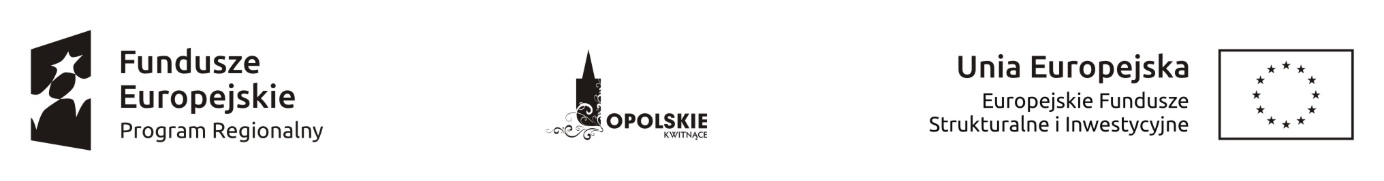 WYKAZ KANDYDATÓW NA EKSPERTÓW W RAMACH REGIONALNEGO PROGRAMU OPERACYJNEGO WOJEWÓDZTWA OPOLSKIEGO 
NA LATA 2014-2020Źródło: Opracowanie własne na podstawie danych uzyskanych od kandydatów na ekspertów.Lp.Imię i nazwisko kandydataAdres poczty elektronicznejDziałanie/podziałanie/ dziedzina w ramach RPO WO 2014-2020Działanie/podziałanie/ dziedzina w ramach RPO WO 2014-202012344Stanisław Anweilers.anweiler@po.opole.pl1.1 Innowacje w przedsiębiorstwach1.1 Innowacje w przedsiębiorstwachStanisław Anweilers.anweiler@po.opole.pl3.2 Efektywność energetyczna3.2 Efektywność energetycznaStanisław Anweilers.anweiler@po.opole.pl3.4 Efektywność energetyczna w MSP3.4 Efektywność energetyczna w MSPKrzysztof Badorakbadora@uni.opole.plOcena oddziaływania przedsięwzięcia na środowiskoOcena oddziaływania przedsięwzięcia na środowiskoKrzysztof Badorakbadora@uni.opole.pl5.1 Ochrona różnorodności biologicznej5.1 Ochrona różnorodności biologicznejKrzysztof Badorakbadora@uni.opole.pl10.2 Inwestycje wynikające z Lokalnych Planów Rewitalizacji10.2 Inwestycje wynikające z Lokalnych Planów RewitalizacjiBrygida Banasiakbr.banasiak@wp.pl1.1 Innowacje w przedsiębiorstwach1.1 Innowacje w przedsiębiorstwachBrygida Banasiakbr.banasiak@wp.pl1.2 Infrastruktura B + R1.2 Infrastruktura B + RBrygida Banasiakbr.banasiak@wp.pl2.1.1 Nowe produkty i usługi2.1.1 Nowe produkty i usługiBrygida Banasiakbr.banasiak@wp.pl2.1.3 Nowe produkty i usługi w MSP na obszarach przygranicznych2.1.3 Nowe produkty i usługi w MSP na obszarach przygranicznychBrygida Banasiakbr.banasiak@wp.pl2.3 Wzmocnienie otoczenia biznesu2.3 Wzmocnienie otoczenia biznesuBrygida Banasiakbr.banasiak@wp.pl2.4 Współpraca gospodarcza i promocja2.4 Współpraca gospodarcza i promocjaBrygida Banasiakbr.banasiak@wp.pl7.4 Wydłużenie aktywności zawodowej7.4 Wydłużenie aktywności zawodowejBrygida Banasiakbr.banasiak@wp.pl7.5 Szkolenia, doradztwo dla przedsiębiorców i pracowników przedsiębiorstw oraz adaptacyjność przedsiębiorstw 7.5 Szkolenia, doradztwo dla przedsiębiorców i pracowników przedsiębiorstw oraz adaptacyjność przedsiębiorstw Brygida Banasiakbr.banasiak@wp.pl8.1 Dostęp do wysokiej jakości usług zdrowotnych i społecznych8.1 Dostęp do wysokiej jakości usług zdrowotnych i społecznychMonika Bąkkontakt_monika@wp.plAnaliza finansowa i ekonomicznaAnaliza finansowa i ekonomicznaMonika Bąkkontakt_monika@wp.pl1.1 Innowacje w przedsiębiorstwach1.1 Innowacje w przedsiębiorstwachMonika Bąkkontakt_monika@wp.pl1.2 Infrastruktura B + R1.2 Infrastruktura B + RMonika Bąkkontakt_monika@wp.pl2.1.1 Nowe produkty i usługi2.1.1 Nowe produkty i usługiMonika Bąkkontakt_monika@wp.pl2.1.3 Nowe produkty i usługi w MSP na obszarach przygranicznych2.1.3 Nowe produkty i usługi w MSP na obszarach przygranicznychMonika Bąkkontakt_monika@wp.pl2.2 Przygotowanie terenów inwestycyjnych na rzecz gospodarki2.2 Przygotowanie terenów inwestycyjnych na rzecz gospodarkiMonika Bąkkontakt_monika@wp.pl2.3 Wzmocnienie otoczenia biznesu2.3 Wzmocnienie otoczenia biznesuMonika Bąkkontakt_monika@wp.pl2.4 Współpraca gospodarcza i promocja2.4 Współpraca gospodarcza i promocjaMonika Bąkkontakt_monika@wp.pl3.2 Efektywność energetyczna3.2 Efektywność energetycznaMonika Bąkkontakt_monika@wp.pl3.4 Efektywność energetyczna w MSP3.4 Efektywność energetyczna w MSPMonika Bąkkontakt_monika@wp.pl6.2 Nowoczesny transport kolejowy6.2 Nowoczesny transport kolejowyMonika Bąkkontakt_monika@wp.pl7.4 Wydłużenie aktywności zawodowej7.4 Wydłużenie aktywności zawodowejMonika Bąkkontakt_monika@wp.pl7.5 Szkolenia, doradztwo dla przedsiębiorców i pracowników przedsiębiorstw oraz adaptacyjność przedsiębiorstw7.5 Szkolenia, doradztwo dla przedsiębiorców i pracowników przedsiębiorstw oraz adaptacyjność przedsiębiorstwMonika Bąkkontakt_monika@wp.pl8.1 Dostęp do wysokiej jakości usług zdrowotnych i społecznych8.1 Dostęp do wysokiej jakości usług zdrowotnych i społecznychMonika Bąkkontakt_monika@wp.pl8.2 Włączenie społeczne8.2 Włączenie społeczneMonika Bąkkontakt_monika@wp.pl9.1.1 Wsparcie kształcenia ogólnego9.1.1 Wsparcie kształcenia ogólnegoMonika Bąkkontakt_monika@wp.pl9.1.2 Wsparcie kształcenia ogólnego w Aglomeracji Opolskiej9.1.2 Wsparcie kształcenia ogólnego w Aglomeracji OpolskiejMonika Bąkkontakt_monika@wp.pl9.1.3 Wsparcie edukacji przedszkolnej9.1.3 Wsparcie edukacji przedszkolnejMonika Bąkkontakt_monika@wp.pl9.1.4 Wsparcie edukacji przedszkolnej w Aglomeracji Opolskiej9.1.4 Wsparcie edukacji przedszkolnej w Aglomeracji OpolskiejMonika Bąkkontakt_monika@wp.pl9.2.1 Wsparcie kształcenia zawodowego9.2.1 Wsparcie kształcenia zawodowegoMonika Bąkkontakt_monika@wp.pl9.2.2 Wsparcie kształcenia zawodowego w Aglomeracji Opolskiej9.2.2 Wsparcie kształcenia zawodowego w Aglomeracji OpolskiejMonika Bąkkontakt_monika@wp.pl9.3 Wsparcie kształcenia ustawicznego9.3 Wsparcie kształcenia ustawicznegoLeszek Bernaciakleszber@wp.pl2.1.1 Nowe produkty i usługi2.1.1 Nowe produkty i usługiLeszek Bernaciakleszber@wp.pl2.1.3 Nowe produkty i usługi w MSP na obszarach przygranicznych2.1.3 Nowe produkty i usługi w MSP na obszarach przygranicznychEwa Bernackaevaber@wp.pl5.1 Ochrona różnorodności biologicznej5.1 Ochrona różnorodności biologicznejPiotr Bębenekp.bebenek1@gmail.comAnaliza finansowa i ekonomicznaAnaliza finansowa i ekonomicznaPiotr Bębenekp.bebenek1@gmail.com1.1 Innowacje w przedsiębiorstwachW zakresie wyboru podmiotu pełniącego funkcję menadżera funduszu funduszy wdrażanych przez instrumenty finansowePiotr Bębenekp.bebenek1@gmail.com2.1.1 Nowe produkty i usługiW zakresie wyboru podmiotu pełniącego funkcję menadżera funduszu funduszy wdrażanych przez instrumenty finansowePiotr Bębenekp.bebenek1@gmail.com3.2.3 Efektywność energetyczna w mieszkalnictwieW zakresie wyboru podmiotu pełniącego funkcję menadżera funduszu funduszy wdrażanych przez instrumenty finansowePiotr Bębenekp.bebenek1@gmail.com3.3 Odnawialne źródła energiiW zakresie wyboru podmiotu pełniącego funkcję menadżera funduszu funduszy wdrażanych przez instrumenty finansowePiotr Bębenekp.bebenek1@gmail.com3.4 Efektywność energetyczna MSPW zakresie wyboru podmiotu pełniącego funkcję menadżera funduszu funduszy wdrażanych przez instrumenty finansowePiotr Bębenekp.bebenek1@gmail.com1.1 Innowacje w przedsiębiorstwach1.1 Innowacje w przedsiębiorstwachPiotr Bębenekp.bebenek1@gmail.com1.2 Infrastruktura B + R1.2 Infrastruktura B + RPiotr Bębenekp.bebenek1@gmail.com2.1.1 Nowe produkty i usługi2.1.1 Nowe produkty i usługiPiotr Bębenekp.bebenek1@gmail.com2.1.2 Wsparcie TIK w przedsiębiorstwach2.1.2 Wsparcie TIK w przedsiębiorstwachPiotr Bębenekp.bebenek1@gmail.com2.1.3 Nowe produkty i usługi w MSP na obszarach przygranicznych2.1.3 Nowe produkty i usługi w MSP na obszarach przygranicznychPiotr Bębenekp.bebenek1@gmail.com2.2 Przygotowanie terenów inwestycyjnych na rzecz gospodarki2.2 Przygotowanie terenów inwestycyjnych na rzecz gospodarkiPiotr Bębenekp.bebenek1@gmail.com2.3 Wzmocnienie otoczenia biznesu2.3 Wzmocnienie otoczenia biznesuPiotr Bębenekp.bebenek1@gmail.com2.4 Współpraca gospodarcza i promocja2.4 Współpraca gospodarcza i promocjaPiotr Bębenekp.bebenek1@gmail.com10.4 Rozwój infrastruktury edukacyjnej i szkoleniowej10.4 Rozwój infrastruktury edukacyjnej i szkoleniowejCecylia Brylkac.brylka@op.plAnaliza finansowa i ekonomicznaAnaliza finansowa i ekonomicznaCecylia Brylkac.brylka@op.pl1.1 Innowacje w przedsiębiorstwach1.1 Innowacje w przedsiębiorstwachCecylia Brylkac.brylka@op.pl1.2 Infrastruktura B + R1.2 Infrastruktura B + RCecylia Brylkac.brylka@op.pl2.1.1 Nowe produkty i usługi2.1.1 Nowe produkty i usługiCecylia Brylkac.brylka@op.pl2.1.3 Nowe produkty i usługi w MSP na obszarach przygranicznych2.1.3 Nowe produkty i usługi w MSP na obszarach przygranicznychCecylia Brylkac.brylka@op.pl2.2 Przygotowanie terenów inwestycyjnych na rzecz gospodarki2.2 Przygotowanie terenów inwestycyjnych na rzecz gospodarkiCecylia Brylkac.brylka@op.pl2.3 Wzmocnienie otoczenia biznesu2.3 Wzmocnienie otoczenia biznesuCecylia Brylkac.brylka@op.pl2.4 Współpraca gospodarcza i promocja2.4 Współpraca gospodarcza i promocjaMarcin Brzezińskimbrzezinski8@gmail.com10.3 E-usługi publiczne10.3 E-usługi publiczneGrzegorz BrzozowskiBrzozowski.op@gmail.com4.2 System wczesnego reagowania i ratownictwa4.2 System wczesnego reagowania i ratownictwaMaria Buckabuckamaria@op.plAnaliza finansowa i ekonomicznaAnaliza finansowa i ekonomicznaMaria Buckabuckamaria@op.pl1.2 Infrastruktura B + R1.2 Infrastruktura B + RMaria Buckabuckamaria@op.pl2.1.3 Nowe produkty i usługi w MSP na obszarach przygranicznych2.1.3 Nowe produkty i usługi w MSP na obszarach przygranicznychMaria Buckabuckamaria@op.pl2.4 Współpraca gospodarcza i promocja2.4 Współpraca gospodarcza i promocjaIrena Ziomek-Burzawairenaburzawa@onet.pl1.1 Innowacje w przedsiębiorstwach1.1 Innowacje w przedsiębiorstwachIrena Ziomek-Burzawairenaburzawa@onet.pl2.1.1 Nowe produkty i usługi2.1.1 Nowe produkty i usługiIrena Ziomek-Burzawairenaburzawa@onet.pl2.4 Współpraca gospodarcza i promocja2.4 Współpraca gospodarcza i promocjaIrena Ziomek-Burzawairenaburzawa@onet.pl7.4 Wydłużenie aktywności zawodowej7.4 Wydłużenie aktywności zawodowejIrena Ziomek-Burzawairenaburzawa@onet.pl7.5 Szkolenia, doradztwo dla przedsiębiorców i pracowników przedsiębiorstw oraz adaptacyjność przedsiębiorstw7.5 Szkolenia, doradztwo dla przedsiębiorców i pracowników przedsiębiorstw oraz adaptacyjność przedsiębiorstwIrena Ziomek-Burzawairenaburzawa@onet.pl8.1 Dostęp do wysokiej jakości usług zdrowotnych i społecznych8.1 Dostęp do wysokiej jakości usług zdrowotnych i społecznychIrena Ziomek-Burzawairenaburzawa@onet.pl10.4 Rozwój infrastruktury edukacyjnej i szkoleniowej10.4 Rozwój infrastruktury edukacyjnej i szkoleniowejStefan Chabiera stefan@chabiera.pl1.1 Innowacje w przedsiębiorstwachW zakresie wyboru podmiotu pełniącego funkcję menadżera funduszu funduszy wdrażanych przez instrumenty finansoweStefan Chabiera stefan@chabiera.pl2.1.1 Nowe produkty i usługiW zakresie wyboru podmiotu pełniącego funkcję menadżera funduszu funduszy wdrażanych przez instrumenty finansoweStefan Chabiera stefan@chabiera.pl3.2.3 Efektywność energetyczna w mieszkalnictwieW zakresie wyboru podmiotu pełniącego funkcję menadżera funduszu funduszy wdrażanych przez instrumenty finansoweStefan Chabiera stefan@chabiera.pl3.3 Odnawialne źródła energiiW zakresie wyboru podmiotu pełniącego funkcję menadżera funduszu funduszy wdrażanych przez instrumenty finansoweStefan Chabiera stefan@chabiera.pl3.4 Efektywność energetyczna MSPW zakresie wyboru podmiotu pełniącego funkcję menadżera funduszu funduszy wdrażanych przez instrumenty finansoweTomasz Cisekcisekt@go2.pl1.1 Innowacje w przedsiębiorstwach1.1 Innowacje w przedsiębiorstwachTomasz Cisekcisekt@go2.pl1.2 Infrastruktura B + R1.2 Infrastruktura B + RTomasz Cisekcisekt@go2.pl2.1.1 Nowe produkty i usługi2.1.1 Nowe produkty i usługiTomasz Cisekcisekt@go2.pl2.1.2 Wsparcie TIK w przedsiębiorstwach2.1.2 Wsparcie TIK w przedsiębiorstwachTomasz Cisekcisekt@go2.pl2.1.3 Nowe produkty i usługi w MSP na obszarach przygranicznych2.1.3 Nowe produkty i usługi w MSP na obszarach przygranicznychTomasz Cisekcisekt@go2.pl2.1.4 Inwestycje dla Podmiotów Ekonomii Społecznej2.1.4 Inwestycje dla Podmiotów Ekonomii SpołecznejTomasz Cisekcisekt@go2.pl2.2 Przygotowanie terenów inwestycyjnych na rzecz gospodarki2.2 Przygotowanie terenów inwestycyjnych na rzecz gospodarkiTomasz Cisekcisekt@go2.pl2.3 Wzmocnienie otoczenia biznesu2.3 Wzmocnienie otoczenia biznesuTomasz Cisekcisekt@go2.pl2.4 Współpraca gospodarcza i promocja2.4 Współpraca gospodarcza i promocjaTomasz Cisekcisekt@go2.pl7.4 Wydłużenie aktywności zawodowej7.4 Wydłużenie aktywności zawodowejTomasz Cisekcisekt@go2.pl7.5 Szkolenia, doradztwo dla przedsiębiorców i pracowników przedsiębiorstw oraz adaptacyjność przedsiębiorstw7.5 Szkolenia, doradztwo dla przedsiębiorców i pracowników przedsiębiorstw oraz adaptacyjność przedsiębiorstwTomasz Cisekcisekt@go2.pl9.1.1 Wsparcie kształcenia ogólnego9.1.1 Wsparcie kształcenia ogólnegoTomasz Cisekcisekt@go2.pl9.1.2 Wsparcie kształcenia ogólnego w Aglomeracji Opolskiej9.1.2 Wsparcie kształcenia ogólnego w Aglomeracji OpolskiejTomasz Cisekcisekt@go2.pl9.1.3 Wsparcie edukacji przedszkolnej9.1.3 Wsparcie edukacji przedszkolnejTomasz Cisekcisekt@go2.pl9.1.4 Wsparcie edukacji przedszkolnej w Aglomeracji Opolskiej9.1.4 Wsparcie edukacji przedszkolnej w Aglomeracji OpolskiejTomasz Cisekcisekt@go2.pl9.2.1 Wsparcie kształcenia zawodowego9.2.1 Wsparcie kształcenia zawodowegoTomasz Cisekcisekt@go2.pl9.2.2 Wsparcie kształcenia zawodowego w Aglomeracji Opolskiej9.2.2 Wsparcie kształcenia zawodowego w Aglomeracji OpolskiejTomasz Cisekcisekt@go2.pl9.3 Wsparcie kształcenia ustawicznego9.3 Wsparcie kształcenia ustawicznegoTomasz Cisekcisekt@go2.pl10.2 Inwestycje wynikające z Lokalnych Planów Rewitalizacji10.2 Inwestycje wynikające z Lokalnych Planów RewitalizacjiTomasz Cisekcisekt@go2.pl10.3 E-usługi publiczne10.3 E-usługi publiczneRafał Piotr Ciuparafalciupa@wp.pl7.2 Aktywizacja zawodowa osób pozostających bez pracy7.2 Aktywizacja zawodowa osób pozostających bez pracyRafał Piotr Ciuparafalciupa@wp.pl9.1.1 Wsparcie kształcenia ogólnego9.1.1 Wsparcie kształcenia ogólnegoRafał Piotr Ciuparafalciupa@wp.pl9.1.2 Wsparcie kształcenia ogólnego w Aglomeracji Opolskiej9.1.2 Wsparcie kształcenia ogólnego w Aglomeracji OpolskiejRafał Piotr Ciuparafalciupa@wp.pl9.1.3 Wsparcie edukacji przedszkolnej9.1.3 Wsparcie edukacji przedszkolnejRafał Piotr Ciuparafalciupa@wp.pl9.1.4 Wsparcie edukacji przedszkolnej w Aglomeracji Opolskiej9.1.4 Wsparcie edukacji przedszkolnej w Aglomeracji OpolskiejRafał Piotr Ciuparafalciupa@wp.pl9.2.1 Wsparcie kształcenia zawodowego9.2.1 Wsparcie kształcenia zawodowegoRafał Piotr Ciuparafalciupa@wp.pl9.2.2 Wsparcie kształcenia zawodowego w Aglomeracji Opolskiej9.2.2 Wsparcie kształcenia zawodowego w Aglomeracji OpolskiejRafał Piotr Ciuparafalciupa@wp.pl9.3 Wsparcie kształcenia ustawicznego9.3 Wsparcie kształcenia ustawicznegoArkadiusz Danikarkadiusz.danik@gmail.com2.1.2 Wsparcie TIK w przedsiębiorstwach2.1.2 Wsparcie TIK w przedsiębiorstwachIrena Dąbrowskai.dabrowska.poczta@wp.plAnaliza finansowa i ekonomicznaAnaliza finansowa i ekonomicznaArkadiusz Dąbrowski arekdabrowski5@interia.pl7.2 Aktywizacja zawodowa osób pozostających bez pracy7.2 Aktywizacja zawodowa osób pozostających bez pracyArkadiusz Dąbrowski arekdabrowski5@interia.pl7.3 Zakładanie działalności gospodarczej7.3 Zakładanie działalności gospodarczejArkadiusz Dąbrowski arekdabrowski5@interia.pl7.4 Wydłużenie aktywności zawodowej7.4 Wydłużenie aktywności zawodowejArkadiusz Dąbrowski arekdabrowski5@interia.pl7.5 Szkolenia, doradztwo dla przedsiębiorców i pracowników przedsiębiorstw oraz adaptacyjność przedsiębiorstw7.5 Szkolenia, doradztwo dla przedsiębiorców i pracowników przedsiębiorstw oraz adaptacyjność przedsiębiorstwArkadiusz Dąbrowski arekdabrowski5@interia.pl7.6 Godzenie życia prywatnego i zawodowego7.6 Godzenie życia prywatnego i zawodowegoArkadiusz Dąbrowski arekdabrowski5@interia.pl8.2 Włączenie społeczne8.2 Włączenie społeczneArkadiusz Dąbrowski arekdabrowski5@interia.pl9.1.1 Wsparcie kształcenia ogólnego9.1.1 Wsparcie kształcenia ogólnegoArkadiusz Dąbrowski arekdabrowski5@interia.pl9.1.2 Wsparcie kształcenia ogólnego w Aglomeracji Opolskiej9.1.2 Wsparcie kształcenia ogólnego w Aglomeracji OpolskiejArkadiusz Dąbrowski arekdabrowski5@interia.pl9.1.3 Wsparcie edukacji przedszkolnej9.1.3 Wsparcie edukacji przedszkolnejArkadiusz Dąbrowski arekdabrowski5@interia.pl9.1.4 Wsparcie edukacji przedszkolnej w Aglomeracji Opolskiej9.1.4 Wsparcie edukacji przedszkolnej w Aglomeracji OpolskiejArkadiusz Dąbrowski arekdabrowski5@interia.pl9.2.1 Wsparcie kształcenia zawodowego9.2.1 Wsparcie kształcenia zawodowegoArkadiusz Dąbrowski arekdabrowski5@interia.pl9.2.2 Wsparcie kształcenia zawodowego w Aglomeracji Opolskiej9.2.2 Wsparcie kształcenia zawodowego w Aglomeracji OpolskiejArkadiusz Dąbrowski arekdabrowski5@interia.plWsparcie kształcenia ustawicznegoWsparcie kształcenia ustawicznegoMarek Derskimarrek4@interia.plAnaliza finansowa i ekonomicznaAnaliza finansowa i ekonomicznaMarek Derskimarrek4@interia.pl1.1 Innowacje w przedsiębiorstwachW zakresie wyboru podmiotu pełniącego funkcję menadżera funduszu funduszy wdrażanych przez instrumenty finansoweMarek Derskimarrek4@interia.pl2.1.1 Nowe produkty i usługiW zakresie wyboru podmiotu pełniącego funkcję menadżera funduszu funduszy wdrażanych przez instrumenty finansoweMarek Derskimarrek4@interia.pl3.2.3 Efektywność energetyczna w mieszkalnictwieW zakresie wyboru podmiotu pełniącego funkcję menadżera funduszu funduszy wdrażanych przez instrumenty finansoweMarek Derskimarrek4@interia.pl3.3 Odnawialne źródła energiiW zakresie wyboru podmiotu pełniącego funkcję menadżera funduszu funduszy wdrażanych przez instrumenty finansoweMarek Derskimarrek4@interia.pl3.4 Efektywność energetyczna MSPW zakresie wyboru podmiotu pełniącego funkcję menadżera funduszu funduszy wdrażanych przez instrumenty finansoweMarek Derskimarrek4@interia.pl1.1 Innowacje w przedsiębiorstwach1.1 Innowacje w przedsiębiorstwachMarek Derskimarrek4@interia.pl1.2 Infrastruktura B + R1.2 Infrastruktura B + RMarek Derskimarrek4@interia.pl2.1.1 Nowe produkty i usługi2.1.1 Nowe produkty i usługiMarek Derskimarrek4@interia.pl2.1.3 Nowe produkty i usługi w MSP na obszarach przygranicznych2.1.3 Nowe produkty i usługi w MSP na obszarach przygranicznychMarek Derskimarrek4@interia.pl2.2 Przygotowanie terenów inwestycyjnych na rzecz gospodarki2.2 Przygotowanie terenów inwestycyjnych na rzecz gospodarkiMarek Derskimarrek4@interia.pl2.3 Wzmocnienie otoczenia biznesu2.3 Wzmocnienie otoczenia biznesuMarek Derskimarrek4@interia.pl5.1 Ochrona różnorodności biologicznej5.1 Ochrona różnorodności biologicznejMarek Derskimarrek4@interia.pl5.4 Gospodarka wodno-ściekowa5.4 Gospodarka wodno-ściekowaMarek Derskimarrek4@interia.pl7.2 Aktywizacja zawodowa osób pozostających bez pracy7.2 Aktywizacja zawodowa osób pozostających bez pracyMarek Derskimarrek4@interia.pl7.3 Zakładanie działalności gospodarczej7.3 Zakładanie działalności gospodarczejMarek Derskimarrek4@interia.pl7.3 Zakładanie działalności gospodarczej (W zakresie wyboru podmiotu pełniącego funkcję menadżera funduszu funduszy wdrażanych przez instrumenty finansowe)7.3 Zakładanie działalności gospodarczej (W zakresie wyboru podmiotu pełniącego funkcję menadżera funduszu funduszy wdrażanych przez instrumenty finansowe)Marek Derskimarrek4@interia.pl7.6 Godzenie życia prywatnego i zawodowego7.6 Godzenie życia prywatnego i zawodowegoMarek Derskimarrek4@interia.pl8.2 Włączenie społeczne8.2 Włączenie społeczneMarek Derskimarrek4@interia.pl9.3 Wsparcie kształcenia ustawicznego9.3 Wsparcie kształcenia ustawicznegoJoanna Dłużniewskarrdluzni@cyf-kr.edu.pl5.1 Ochrona różnorodności biologicznej5.1 Ochrona różnorodności biologicznejIwona Dołżyckabp.domel@wp.pl4.1 Mała retencja4.1 Mała retencjaAndrzej Gabrychbranic@vp.pl7.2 Aktywizacja zawodowa osób pozostających bez pracy7.2 Aktywizacja zawodowa osób pozostających bez pracyAndrzej Gabrychbranic@vp.pl7.3 Zakładanie działalności gospodarczej7.3 Zakładanie działalności gospodarczejAndrzej Gabrychbranic@vp.pl7.4 Wydłużenie aktywności zawodowej7.4 Wydłużenie aktywności zawodowejAndrzej Gabrychbranic@vp.pl7.5 Szkolenia, doradztwo dla przedsiębiorców i pracowników przedsiębiorstw oraz adaptacyjność przedsiębiorstw7.5 Szkolenia, doradztwo dla przedsiębiorców i pracowników przedsiębiorstw oraz adaptacyjność przedsiębiorstwAndrzej Gabrychbranic@vp.pl8.2 Włączenie społeczne8.2 Włączenie społeczneJakub Gadekjakub.gadek@gmail.com1.1 Innowacje w przedsiębiorstwach1.1 Innowacje w przedsiębiorstwachJakub Gadekjakub.gadek@gmail.com1.2 Infrastruktura B + R1.2 Infrastruktura B + RJakub Gadekjakub.gadek@gmail.com10.3 E-usługi publicznej10.3 E-usługi publicznejArtur Gadzińskiartur.gadzinski@zuos.pl5.2 Poprawa gospodarowania odpadami komunalnymi5.2 Poprawa gospodarowania odpadami komunalnymiWitold Michał-Gajdawitgajda@gmail.com5.3 Ochrona dziedzictwa kulturowego i kultury5.3 Ochrona dziedzictwa kulturowego i kulturyTomasz Ganczarektganczarek@poczta.fm1.1 Innowacje w przedsiębiorstwach1.1 Innowacje w przedsiębiorstwachTomasz Ganczarektganczarek@poczta.fm1.2 Infrastruktura B + R1.2 Infrastruktura B + RTomasz Ganczarektganczarek@poczta.fm2.1.1 Nowe produkty i usługi2.1.1 Nowe produkty i usługiTomasz Ganczarektganczarek@poczta.fm2.1.3 Nowe produkty i usługi w MSP na obszarach przygranicznych2.1.3 Nowe produkty i usługi w MSP na obszarach przygranicznychTomasz Ganczarektganczarek@poczta.fm2.2 Przygotowanie terenów inwestycyjnych na rzecz gospodarki2.2 Przygotowanie terenów inwestycyjnych na rzecz gospodarkiTomasz Ganczarektganczarek@poczta.fm2.3 Wzmocnienie otoczenia biznesu2.3 Wzmocnienie otoczenia biznesuTomasz Ganczarektganczarek@poczta.fm2.4 Współpraca gospodarcza i promocja2.4 Współpraca gospodarcza i promocjaTomasz Ganczarektganczarek@poczta.fm10.1.1 Infrastruktura ochrony zdrowia w zakresie profilaktyki zdrowotnej mieszkańców regionu10.1.1 Infrastruktura ochrony zdrowia w zakresie profilaktyki zdrowotnej mieszkańców regionuWioletta Gańska-Maciejczykw.ganska.maciejczyk@wp.pl10.1.2 Infrastruktura usług społecznych10.1.2 Infrastruktura usług społecznychKrzysztof Gielsakrzysiek.gielsa@gmail.com4.2 System wczesnego reagowania i ratownictwa4.2 System wczesnego reagowania i ratownictwaIzabela Rachuba - Głódizabelarachuba@wp.pl2.1.1 Nowe produkty i usługi2.1.1 Nowe produkty i usługiIzabela Rachuba - Głódizabelarachuba@wp.pl2.1.3 Nowe produkty i usługi w MSP na obszarach przygranicznych2.1.3 Nowe produkty i usługi w MSP na obszarach przygranicznychJanina Gospodarekrrjgospo@cyf-kr.edu.pl5.1 Ochrona różnorodności biologicznej5.1 Ochrona różnorodności biologicznejPiotr Grajdapiotr.grajda@gmail.com1.1 Innowacje w przedsiębiorstwach1.1 Innowacje w przedsiębiorstwachPiotr Grajdapiotr.grajda@gmail.com2.1.1 Nowe produkty i usługi2.1.1 Nowe produkty i usługiPiotr Grajdapiotr.grajda@gmail.com2.1.3 Nowe produkty i usługi w MSP na obszarach przygranicznych2.1.3 Nowe produkty i usługi w MSP na obszarach przygranicznychPiotr Grajdapiotr.grajda@gmail.com3.1 Strategie niskoemisyjne3.1 Strategie niskoemisyjnePiotr Grajdapiotr.grajda@gmail.com3.2 Efektywność energetyczna3.2 Efektywność energetycznaPiotr Grajdapiotr.grajda@gmail.com3.4 Efektywność energetyczna w MSP3.4 Efektywność energetyczna w MSPElżbieta Wijas-Grocholskae.grocholska@interia.pl5.3 Ochrona dziedzictwa kulturowego i kultury5.3 Ochrona dziedzictwa kulturowego i kulturyJustyna Grondysjustyna.grondys@gmail.com1.1 Innowacje w przedsiębiorstwach1.1 Innowacje w przedsiębiorstwachJustyna Grondysjustyna.grondys@gmail.com5.4 Gospodarka wodno-ściekowa5.4 Gospodarka wodno-ściekowaRoman Grzebelfmf_romangrzebel@poczta.onet.plAnaliza finansowa i ekonomicznaAnaliza finansowa i ekonomicznaGrzegorz Grzelińskigregs@onet.pl1.1 Innowacje w przedsiębiorstwach1.1 Innowacje w przedsiębiorstwachGrzegorz Grzelińskigregs@onet.pl2.1.1 Nowe produkty i usługi2.1.1 Nowe produkty i usługiGrzegorz Grzelińskigregs@onet.pl2.1.3 Nowe produkty i usługi w MSP na obszarach przygranicznych2.1.3 Nowe produkty i usługi w MSP na obszarach przygranicznychGrzegorz Grzelińskigregs@onet.pl7.3 Zakładanie działalności gospodarczej 7.3 Zakładanie działalności gospodarczej Grzegorz Habergrzegorz@haber.edu.pl10.1.2 Infrastruktura usług społecznych10.1.2 Infrastruktura usług społecznychGrzegorz Hebdagrzesio@uni.opole.pl5.1 Ochrona różnorodności biologicznej5.1 Ochrona różnorodności biologicznejDaniel Hermytdhermyt@gmail.com4.2 System wczesnego reagowania i ratownictwa4.2 System wczesnego reagowania i ratownictwaJolanta Jafernik-Hubertjolanta.jafernik@naszemiasteczko.plAnaliza finansowa i ekonomicznaAnaliza finansowa i ekonomicznaKarolina Idryjank.ziolkowska83@gmail.com7.4 Wydłużenie aktywności zawodowej7.4 Wydłużenie aktywności zawodowejKarolina Idryjank.ziolkowska83@gmail.com8.1 Dostęp do wysokiej jakości usług zdrowotnych i społecznych8.1 Dostęp do wysokiej jakości usług zdrowotnych i społecznychKarolina Idryjank.ziolkowska83@gmail.com8.2 Włączenie społeczne8.2 Włączenie społeczneAgnieszka Janetaagnieszka.janeta@interia.pl1.1 Innowacje w przedsiębiorstwach1.1 Innowacje w przedsiębiorstwachAgnieszka Janetaagnieszka.janeta@interia.pl1.2 Infrastruktura B + R1.2 Infrastruktura B + RAgnieszka Janetaagnieszka.janeta@interia.pl2.1.1 Nowe produkty i usługi2.1.1 Nowe produkty i usługiAgnieszka Janetaagnieszka.janeta@interia.pl2.1.3 Nowe produkty i usługi w MSP na obszarach przygranicznych2.1.3 Nowe produkty i usługi w MSP na obszarach przygranicznychAlicja Janikatomczak1981@gmail.com1.1 Innowacje w przedsiębiorstwach1.1 Innowacje w przedsiębiorstwachAlicja Janikatomczak1981@gmail.com2.1.1 Nowe produkty i usługi2.1.1 Nowe produkty i usługiAlicja Janikatomczak1981@gmail.com2.1.3 Nowe produkty i usługi w MSP na obszarach przygranicznych2.1.3 Nowe produkty i usługi w MSP na obszarach przygranicznychAlicja Janikatomczak1981@gmail.com2.4 Współpraca gospodarcza i promocja2.4 Współpraca gospodarcza i promocjaWojciech Jankowskiw.jankowski@op.plAnaliza finansowa i ekonomicznaAnaliza finansowa i ekonomicznaAndrzej Jaworowiczajaworowicz@gmail.com1.1 Innowacje w przedsiębiorstwach1.1 Innowacje w przedsiębiorstwachAndrzej Jaworowiczajaworowicz@gmail.com1.2 Infrastruktura B + R1.2 Infrastruktura B + RAndrzej Jaworowiczajaworowicz@gmail.com2.1.1 Nowe produkty i usługi2.1.1 Nowe produkty i usługiAndrzej Jaworowiczajaworowicz@gmail.com2.1.3 Nowe produkty i usługi w MSP na obszarach przygranicznych2.1.3 Nowe produkty i usługi w MSP na obszarach przygranicznychAndrzej Jaworowiczajaworowicz@gmail.com2.2 Przygotowanie terenów inwestycyjnych na rzecz gospodarki2.2 Przygotowanie terenów inwestycyjnych na rzecz gospodarkiAndrzej Jaworowiczajaworowicz@gmail.com2.3 Wzmocnienie otoczenia biznesu2.3 Wzmocnienie otoczenia biznesuAndrzej Jaworowiczajaworowicz@gmail.com2.4 Współpraca gospodarcza i promocja2.4 Współpraca gospodarcza i promocjaAndrzej Jaworowiczajaworowicz@gmail.com3.1 Strategie niskoemisyjne3.1 Strategie niskoemisyjneJarosław Jonkiszj.jonkisz@onet.eu5.1 Ochrona różnorodności biologicznej5.1 Ochrona różnorodności biologicznejPiotr Jurkowskipiotr_jurkowski@interia.pl1.1 Innowacje w przedsiębiorstwach1.1 Innowacje w przedsiębiorstwachPiotr Jurkowskipiotr_jurkowski@interia.pl2.1.1 Nowe produkty i usługi2.1.1 Nowe produkty i usługiPiotr Jurkowskipiotr_jurkowski@interia.pl2.1.2 Wsparcie TIK w przedsiębiorstwach2.1.2 Wsparcie TIK w przedsiębiorstwachPiotr Jurkowskipiotr_jurkowski@interia.pl2.1.3 Nowe produkty i usługi w MSP na obszarach przygranicznych2.1.3 Nowe produkty i usługi w MSP na obszarach przygranicznychPiotr Jurkowskipiotr_jurkowski@interia.pl2.2 Wzmocnienie otoczenia biznesu2.2 Wzmocnienie otoczenia biznesuPiotr Jurkowskipiotr_jurkowski@interia.pl2.4 Współpraca gospodarcza i promocja2.4 Współpraca gospodarcza i promocjaDariusz Kajsturadarkaj@interia.pl2.1.3 Nowe produkty i usługi w MSP na obszarach przygranicznych2.1.3 Nowe produkty i usługi w MSP na obszarach przygranicznychDariusz Kajsturadarkaj@interia.pl2.1.4 Inwestycje dla Podmiotów Ekonomii Społecznej2.1.4 Inwestycje dla Podmiotów Ekonomii SpołecznejDariusz Kajsturadarkaj@interia.pl2.3 Wzmocnienie otoczenia biznesu2.3 Wzmocnienie otoczenia biznesuDariusz Kajsturadarkaj@interia.pl2.4 Współpraca gospodarcza i promocja2.4 Współpraca gospodarcza i promocjaEwa Kalbarczyk-Klakewa2@wp.pl5.3 Ochrona dziedzictwa kulturowego i kultury5.3 Ochrona dziedzictwa kulturowego i kulturyBeata Karpińskabeatakarpinska@onet.pl6.2 Nowoczesny transport kolejowy6.2 Nowoczesny transport kolejowyRyszard Karpińskir.karpiński@po.opole.pl3.2 Efektywność energetyczna3.2 Efektywność energetycznaZbigniew Kaszyckimistrzu373@wp.pl3.1 Strategie niskoemisyjne3.1 Strategie niskoemisyjneZbigniew Kaszyckimistrzu373@wp.pl4.1 Mała retencja4.1 Mała retencjaZbigniew Kaszyckimistrzu373@wp.pl5.1 Ochrona różnorodności biologicznej5.1 Ochrona różnorodności biologicznejZbigniew Kaszyckimistrzu373@wp.pl5.2 Gospodarowanie odpadami komunalnymi5.2 Gospodarowanie odpadami komunalnymiZbigniew Kaszyckimistrzu373@wp.pl5.4 Gospodarka wodno-ściekowa5.4 Gospodarka wodno-ściekowaZbigniew Kaszyckimistrzu373@wp.pl7.2 Aktywizacja zawodowa osób pozostających bez pracy7.2 Aktywizacja zawodowa osób pozostających bez pracyZbigniew Kaszyckimistrzu373@wp.pl10.1.2 Infrastruktura usług społecznych10.1.2 Infrastruktura usług społecznychPaweł Knopp.knop@interia.pl2.1.4 Inwestycje dla Podmiotów Ekonomii Społecznej2.1.4 Inwestycje dla Podmiotów Ekonomii SpołecznejPaweł Knopp.knop@interia.pl2.3 Wzmocnienie otoczenia biznesu22.3 Wzmocnienie otoczenia biznesu2Danuta Kochanowiczdkochanowicz@vp.pl5.1 Ochrona różnorodności biologicznej5.1 Ochrona różnorodności biologicznejDanuta Kochanowiczdkochanowicz@vp.pl5.2 Gospodarowanie odpadami komunalnymi5.2 Gospodarowanie odpadami komunalnymiDanuta Kochanowiczdkochanowicz@vp.pl5.4 Gospodarka wodno-ściekowa5.4 Gospodarka wodno-ściekowaKrzysztof Kociugakrzkoc@op.plAnaliza finansowa i ekonomicznaAnaliza finansowa i ekonomicznaDamian Kocotdamian.kocot@op.plAnaliza finansowa i ekonomicznaAnaliza finansowa i ekonomicznaDamian Kocotdamian.kocot@op.pl1.1 Innowacje w przedsiębiorstwach1.1 Innowacje w przedsiębiorstwachDamian Kocotdamian.kocot@op.pl1.2 Infrastruktura B + R1.2 Infrastruktura B + RDamian Kocotdamian.kocot@op.pl2.1.1 Nowe produkty i usługi2.1.1 Nowe produkty i usługiDamian Kocotdamian.kocot@op.pl2.1.3 Nowe produkty i usługi w MSP na obszarach przygranicznych2.1.3 Nowe produkty i usługi w MSP na obszarach przygranicznychDamian Kocotdamian.kocot@op.pl2.3 Wzmocnienie otoczenia biznesu2.3 Wzmocnienie otoczenia biznesuDamian Kocotdamian.kocot@op.pl2.4 Współpraca gospodarcza i promocja2.4 Współpraca gospodarcza i promocjaDamian Kocotdamian.kocot@op.pl7.4 Wydłużenie aktywności zawodowej7.4 Wydłużenie aktywności zawodowejDamian Kocotdamian.kocot@op.pl7.5 Szkolenia, doradztwo dla przedsiębiorców i pracowników przedsiębiorstw oraz adaptacyjność przedsiębiorstw7.5 Szkolenia, doradztwo dla przedsiębiorców i pracowników przedsiębiorstw oraz adaptacyjność przedsiębiorstwDamian Kocotdamian.kocot@op.pl9.1.1 Wsparcie kształcenia ogólnego9.1.1 Wsparcie kształcenia ogólnegoDamian Kocotdamian.kocot@op.pl9.1.2 Wsparcie kształcenia ogólnego w Aglomeracji Opolskiej9.1.2 Wsparcie kształcenia ogólnego w Aglomeracji OpolskiejDamian Kocotdamian.kocot@op.pl9.1.3 Wsparcie edukacji przedszkolnej9.1.3 Wsparcie edukacji przedszkolnejDamian Kocotdamian.kocot@op.pl9.1.4 Wsparcie edukacji przedszkolnej w Aglomeracji Opolskiej9.1.4 Wsparcie edukacji przedszkolnej w Aglomeracji OpolskiejDamian Kocotdamian.kocot@op.pl9.2.1 Wsparcie kształcenia zawodowego9.2.1 Wsparcie kształcenia zawodowegoDamian Kocotdamian.kocot@op.pl9.2.2 Wsparcie kształcenia zawodowego w Aglomeracji Opolskiej9.2.2 Wsparcie kształcenia zawodowego w Aglomeracji OpolskiejDamian Kocotdamian.kocot@op.pl9.3 Wsparcie kształcenia ustawicznego9.3 Wsparcie kształcenia ustawicznegoDamian Kocotdamian.kocot@op.pl10.4 Rozwój infrastruktury edukacyjnej i szkoleniowej10.4 Rozwój infrastruktury edukacyjnej i szkoleniowejDamian Kocotdamian.kocot@op.pl10.3 E-usługi publiczne10.3 E-usługi publiczneEwa Korybskaeww@tlen.pl7.4 Wydłużenie aktywności zawodowej7.4 Wydłużenie aktywności zawodowejEwa Korybskaeww@tlen.pl7.5 Szkolenia, doradztwo dla przedsiębiorców i pracowników przedsiębiorstw oraz adaptacyjność przedsiębiorstw7.5 Szkolenia, doradztwo dla przedsiębiorców i pracowników przedsiębiorstw oraz adaptacyjność przedsiębiorstwEwa Korybskaeww@tlen.pl9.1.1 Wsparcie kształcenia ogólnego 9.1.1 Wsparcie kształcenia ogólnego Ewa Korybskaeww@tlen.pl9.1.2 Wsparcie kształcenia ogólnego w Aglomeracji Opolskiej9.1.2 Wsparcie kształcenia ogólnego w Aglomeracji OpolskiejEwa Korybskaeww@tlen.pl9.1.3 Wsparcie edukacji przedszkolnej9.1.3 Wsparcie edukacji przedszkolnejEwa Korybskaeww@tlen.pl9.1.4 Wsparcie edukacji przedszkolnej w Aglomeracji Opolskiej9.1.4 Wsparcie edukacji przedszkolnej w Aglomeracji OpolskiejEwa Korybskaeww@tlen.pl9.2.1 Wsparcie kształcenia zawodowego9.2.1 Wsparcie kształcenia zawodowegoEwa Korybskaeww@tlen.pl9.2.2 Wsparcie kształcenia zawodowego w Aglomeracji Opolskiej9.2.2 Wsparcie kształcenia zawodowego w Aglomeracji OpolskiejEwa Korybskaeww@tlen.pl9.3 Wsparcie kształcenia ustawicznego9.3 Wsparcie kształcenia ustawicznegoArtur Kotaraburmistrz@lewin-brzeski.pl6.1 Infrastruktura drogowa6.1 Infrastruktura drogowaŁukasz KosińskiKosiko85@gmail.com2.1.2 Wsparcie TIK w przedsiębiorstwach2.1.2 Wsparcie TIK w przedsiębiorstwachŁukasz KosińskiKosiko85@gmail.com10.1.1 Infrastruktura ochrony zdrowia w zakresie profilaktyki zdrowotnej mieszkańców regionu10.1.1 Infrastruktura ochrony zdrowia w zakresie profilaktyki zdrowotnej mieszkańców regionuBłażej Koskablazejkoska@poczta.onet.pl2.1.2 Wsparcie TIK w przedsiębiorstwach2.1.2 Wsparcie TIK w przedsiębiorstwachBłażej Koskablazejkoska@poczta.onet.pl10.3 E-usługi publiczne10.3 E-usługi publiczneRafał Koszykkoszyk.r@gmail.com2.1.1 Nowe produkty i usługi2.1.1 Nowe produkty i usługiRafał Koszykkoszyk.r@gmail.com2.3 Wzmocnienie otoczenia biznesu2.3 Wzmocnienie otoczenia biznesuMałgorzata Kozakm.kozak@mopr.opole.pl10.1.2 Infrastruktura usług społecznych10.1.2 Infrastruktura usług społecznychAnna Kozikanaisak@interia.pl1.1 Innowacje w przedsiębiorstwach1.1 Innowacje w przedsiębiorstwachAnna Kozikanaisak@interia.pl2.1.1 Nowe produkty i usługi2.1.1 Nowe produkty i usługiAnna Kozikanaisak@interia.pl2.1.3 Nowe produkty i usługi w MSP na obszarach przygranicznych2.1.3 Nowe produkty i usługi w MSP na obszarach przygranicznychDominik Kozikmechatron1@wp.pl1.1 Innowacje w przedsiębiorstwach1.1 Innowacje w przedsiębiorstwachDominik Kozikmechatron1@wp.pl1.2 Infrastruktura B + R1.2 Infrastruktura B + RDominik Kozikmechatron1@wp.pl2.1.1 Nowe produkty i usługi2.1.1 Nowe produkty i usługiDominik Kozikmechatron1@wp.pl2.1.3 Nowe produkty i usługi w MSP na obszarach przygranicznych2.1.3 Nowe produkty i usługi w MSP na obszarach przygranicznychJarosław Kozłykjarek@e-esc.pl3.2 Efektywność energetyczna3.2 Efektywność energetycznaJarosław Kozłykjarek@e-esc.pl3.4 Efektywność energetyczna w MSP3.4 Efektywność energetyczna w MSPPrzemysław Krawczykp.krawczyk@poczta.onet.eu1.1 Innowacje w przedsiębiorstwach1.1 Innowacje w przedsiębiorstwachPrzemysław Krawczykp.krawczyk@poczta.onet.eu7.2 Aktywizacja zawodowa osób pozostających bez pracy7.2 Aktywizacja zawodowa osób pozostających bez pracyPrzemysław Krawczykp.krawczyk@poczta.onet.eu7.3 Zakładanie działalności gospodarczej7.3 Zakładanie działalności gospodarczejPrzemysław Krawczykp.krawczyk@poczta.onet.eu7.4 Wydłużenie aktywności zawodowej7.4 Wydłużenie aktywności zawodowejPrzemysław Krawczykp.krawczyk@poczta.onet.eu7.5 Szkolenia, doradztwo dla przedsiębiorców i pracowników przedsiębiorstw oraz adaptacyjność przedsiębiorstw7.5 Szkolenia, doradztwo dla przedsiębiorców i pracowników przedsiębiorstw oraz adaptacyjność przedsiębiorstwPrzemysław Krawczykp.krawczyk@poczta.onet.eu7.6 Godzenie życia prywatnego i zawodowego7.6 Godzenie życia prywatnego i zawodowegoPrzemysław Krawczykp.krawczyk@poczta.onet.eu9.1.1 Wsparcie kształcenia ogólnego9.1.1 Wsparcie kształcenia ogólnegoPrzemysław Krawczykp.krawczyk@poczta.onet.eu9.1.2 Wsparcie kształcenia ogólnego w Aglomeracji Opolskiej9.1.2 Wsparcie kształcenia ogólnego w Aglomeracji OpolskiejPrzemysław Krawczykp.krawczyk@poczta.onet.eu9.1.3 Wsparcie edukacji przedszkolnej9.1.3 Wsparcie edukacji przedszkolnejPrzemysław Krawczykp.krawczyk@poczta.onet.eu9.1.4 Wsparcie edukacji przedszkolnej w Aglomeracji Opolskiej9.1.4 Wsparcie edukacji przedszkolnej w Aglomeracji OpolskiejPrzemysław Krawczykp.krawczyk@poczta.onet.eu9.2.1 Wsparcie kształcenia zawodowego9.2.1 Wsparcie kształcenia zawodowegoPrzemysław Krawczykp.krawczyk@poczta.onet.eu9.2.2 Wsparcie kształcenia zawodowego w Aglomeracji Opolskiej9.2.2 Wsparcie kształcenia zawodowego w Aglomeracji OpolskiejPrzemysław Krawczykp.krawczyk@poczta.onet.eu9.3 Wsparcie kształcenia ustawicznego9.3 Wsparcie kształcenia ustawicznegoKrzysztof Kręciprochprosilence@prosilence.pl5.1 Ochrona różnorodności biologicznej5.1 Ochrona różnorodności biologicznejGrzegorz Królczykgrzegorz.krolczyk@wp.pl1.1 Innowacje w przedsiębiorstwach1.1 Innowacje w przedsiębiorstwachGrzegorz Królczykgrzegorz.krolczyk@wp.pl1.2 Infrastruktura B + R1.2 Infrastruktura B + RGrzegorz Królczykgrzegorz.krolczyk@wp.pl2.1.1 Nowe produkty i usługi2.1.1 Nowe produkty i usługiGrzegorz Królczykgrzegorz.krolczyk@wp.pl2.1.3 Nowe produkty i usługi w MSP na obszarach przygranicznych2.1.3 Nowe produkty i usługi w MSP na obszarach przygranicznychJolanta Królczykjolantakrolczyk@wp.pl1.1 Innowacje w przedsiębiorstwach1.1 Innowacje w przedsiębiorstwachJolanta Królczykjolantakrolczyk@wp.pl1.2 Infrastruktura B + R1.2 Infrastruktura B + RJolanta Królczykjolantakrolczyk@wp.pl2.1.1 Nowe produkty i usługi2.1.1 Nowe produkty i usługiJolanta Królczykjolantakrolczyk@wp.pl2.1.1 Nowe produkty i usługi w MSP na obszarach przygranicznych2.1.1 Nowe produkty i usługi w MSP na obszarach przygranicznychJolanta Królczykjolantakrolczyk@wp.pl10.4 Rozwój infrastruktury edukacyjnej i szkoleniowej10.4 Rozwój infrastruktury edukacyjnej i szkoleniowejDominik Kryziakryzia@min-pan.krakow.pl3.1 Strategie niskoemisyjne3.1 Strategie niskoemisyjneDominik Kryziakryzia@min-pan.krakow.pl3.2 Efektywność energetyczna3.2 Efektywność energetycznaDominik Kryziakryzia@min-pan.krakow.pl3.4 Efektywność energetyczna w MSP3.4 Efektywność energetyczna w MSPJoanna Krzyśkówjoanna.najgebauer@wp.plAnaliza finansowa i ekonomicznaAnaliza finansowa i ekonomicznaJoanna Krzyśkówjoanna.najgebauer@wp.pl1.1 Innowacje w przedsiębiorstwach1.1 Innowacje w przedsiębiorstwachJoanna Krzyśkówjoanna.najgebauer@wp.pl2.1.1 Nowe produkty i usługi2.1.1 Nowe produkty i usługiJoanna Krzyśkówjoanna.najgebauer@wp.pl2.1.2 Nowe produkty i usługi w MSP na obszarach przygranicznych2.1.2 Nowe produkty i usługi w MSP na obszarach przygranicznychJoanna Krzyśkówjoanna.najgebauer@wp.pl2.4 Współpraca gospodarcza i promocja2.4 Współpraca gospodarcza i promocjaNatalia Kujawskakujawska.n@gmail.com5.1 Ochrona różnorodności biologicznej5.1 Ochrona różnorodności biologicznejHanna Kukawskahannakukawska@wp.pl1.1 Innowacje w przedsiębiorstwach1.1 Innowacje w przedsiębiorstwachHanna Kukawskahannakukawska@wp.pl1.2 Infrastruktura B + R1.2 Infrastruktura B + RHanna Kukawskahannakukawska@wp.pl2.1.1 Nowe produkty i usługi2.1.1 Nowe produkty i usługiHanna Kukawskahannakukawska@wp.pl2.1.3 Nowe produkty i usługi w MSP na obszarach przygranicznych2.1.3 Nowe produkty i usługi w MSP na obszarach przygranicznychHanna Kukawskahannakukawska@wp.pl2.3 Wzmocnienie otoczenia biznesu2.3 Wzmocnienie otoczenia biznesuHanna Kukawskahannakukawska@wp.pl2.4 Współpraca gospodarcza i promocja2.4 Współpraca gospodarcza i promocjaHanna Kukawskahannakukawska@wp.pl10.1.2 Infrastruktura usług społecznych10.1.2 Infrastruktura usług społecznychPaulina Kukielińskappiekielniak@wp.pl7.4 Wydłużenie aktywności zawodowej7.4 Wydłużenie aktywności zawodowejMarcin Kuleszam.kulesza@lewin-brzeski.pl6.1 Infrastruktura drogowa6.1 Infrastruktura drogowaAneta Kuśmirekkusmirek.aneta@wp.plAnaliza finansowa i ekonomicznaAnaliza finansowa i ekonomicznaSylwia Kwatek Sylwia21340@wp.pl7.4 Wydłużenie aktywności zawodowej7.4 Wydłużenie aktywności zawodowejSylwia Kwatek Sylwia21340@wp.pl8.2 Włączenie społeczne8.2 Włączenie społeczneSylwia Kwatek Sylwia21340@wp.pl9.1.2 Wsparcie kształcenia ogólnego w Aglomeracji Opolskiej9.1.2 Wsparcie kształcenia ogólnego w Aglomeracji OpolskiejSylwia Kwatek Sylwia21340@wp.pl9.1.4 Wsparcie edukacji przedszkolnej w Aglomeracji Opolskiej9.1.4 Wsparcie edukacji przedszkolnej w Aglomeracji OpolskiejSylwia Kwatek Sylwia21340@wp.pl9.2.2 Wsparcie kształcenia zawodowego w Aglomeracji Opolskiej9.2.2 Wsparcie kształcenia zawodowego w Aglomeracji OpolskiejSylwia Kwatek Sylwia21340@wp.plWsparcie kształcenia ustawicznegoWsparcie kształcenia ustawicznegoMagdalena Kwiatkowskamagdalenakwiatkowska20@gmail.com1.1 Innowacje w przedsiębiorstwach1.1 Innowacje w przedsiębiorstwachMagdalena Kwiatkowskamagdalenakwiatkowska20@gmail.com2.1.1 Nowe produkty i usługi2.1.1 Nowe produkty i usługiMaciej Lesickimaciej.lesicki@op.pl5.3 Ochrona dziedzictwa kulturowego i kultury5.3 Ochrona dziedzictwa kulturowego i kulturyMarta Lewandowska marta_lewandowska@interia.pl7.4 Wydłużenie aktywności zawodowej7.4 Wydłużenie aktywności zawodowejMarta Lewandowska marta_lewandowska@interia.pl7.5 Szkolenia, doradztwo dla przedsiębiorców i pracowników przedsiębiorstw oraz adaptacyjność przedsiębiorstw7.5 Szkolenia, doradztwo dla przedsiębiorców i pracowników przedsiębiorstw oraz adaptacyjność przedsiębiorstwMarta Lewandowska marta_lewandowska@interia.pl8.1 Dostęp do wysokiej jakości usług zdrowotnych i społecznych8.1 Dostęp do wysokiej jakości usług zdrowotnych i społecznychMarta Lewandowska marta_lewandowska@interia.pl8.2 Włączenie społeczne8.2 Włączenie społeczneMarta Lewandowska marta_lewandowska@interia.pl9.3 Wsparcie kształcenia ustawicznego9.3 Wsparcie kształcenia ustawicznegoRoman LipkaRoman_lipka@o2.pl3.2 Efektywność energetyczna3.2 Efektywność energetycznaRoman LipkaRoman_lipka@o2.plEfektywność energetyczna w MSPEfektywność energetyczna w MSPRoman LipkaRoman_lipka@o2.pl4.1 Mała retencja4.1 Mała retencjaRoman LipkaRoman_lipka@o2.pl4.2 System wczesnego reagowania i ratownictwa4.2 System wczesnego reagowania i ratownictwaWaldemar Liswaldemar.lis@e-mail.net.plOcena oddziaływania przedsięwzięcia na środowiskoOcena oddziaływania przedsięwzięcia na środowiskoWaldemar Liswaldemar.lis@e-mail.net.pl3.1 Strategie niskoemisyjne3.1 Strategie niskoemisyjneWaldemar Liswaldemar.lis@e-mail.net.pl3.2 Efektywność energetyczna3.2 Efektywność energetycznaWaldemar Liswaldemar.lis@e-mail.net.pl5.2 Poprawa gospodarowania odpadami komunalnymi5.2 Poprawa gospodarowania odpadami komunalnymiŁukasz Machmach1976@gmail.com1.1 Innowacje w przedsiębiorstwach1.1 Innowacje w przedsiębiorstwachŁukasz Machmach1976@gmail.com1.2 Infrastruktura B + R1.2 Infrastruktura B + RŁukasz Machmach1976@gmail.com2.1.1 Nowe produkty i usługi2.1.1 Nowe produkty i usługiSebastian Madejsebastian_madej@gazeta.pl1.1 Innowacje w przedsiębiorstwach1.1 Innowacje w przedsiębiorstwachSebastian Madejsebastian_madej@gazeta.pl2.1.1 Nowe produkty i usługi2.1.1 Nowe produkty i usługiSebastian Madejsebastian_madej@gazeta.pl2.1.2 Nowe produkty i usługi w MSP na obszarach przygranicznych2.1.2 Nowe produkty i usługi w MSP na obszarach przygranicznychSebastian Madejsebastian_madej@gazeta.pl2.3 Wzmocnienie otoczenia biznesu2.3 Wzmocnienie otoczenia biznesuAlicja Majewskaa_amaj@tlen.plOcena oddziaływania przedsięwzięcia na środowiskoOcena oddziaływania przedsięwzięcia na środowiskoMarek Mańkiewiczmarekm@akcja.pl1.1 Innowacje w przedsiębiorstwach1.1 Innowacje w przedsiębiorstwachMarek Mańkiewiczmarekm@akcja.pl2.1.1 Nowe produkty i usługi2.1.1 Nowe produkty i usługiMarek Mańkiewiczmarekm@akcja.pl2.1.3 Nowe produkty i usługi w MSP na obszarach przygranicznych2.1.3 Nowe produkty i usługi w MSP na obszarach przygranicznychMałgorzata Marszałekmarszalek.m@hotmail.com2.1.1 Nowe produkty i usługi2.1.1 Nowe produkty i usługiMałgorzata Marszałekmarszalek.m@hotmail.com2.1.3 Nowe produkty i usługi w MSP na obszarach przygranicznych2.1.3 Nowe produkty i usługi w MSP na obszarach przygranicznychMałgorzata Marszałekmarszalek.m@hotmail.com7.4 Wydłużenie aktywności zawodowej7.4 Wydłużenie aktywności zawodowejDorota Mazurdorota616@wp.pl3.1 Strategie niskoemisyjne3.1 Strategie niskoemisyjneDorota Mazurdorota616@wp.pl4.1 Mała retencja4.1 Mała retencjaDorota Mazurdorota616@wp.pl5.1 Ochrona różnorodności biologicznej5.1 Ochrona różnorodności biologicznejDorota Mazurdorota616@wp.pl5.2 Poprawa gospodarowania odpadami komunalnymi5.2 Poprawa gospodarowania odpadami komunalnymiLucyna Medyklumedyk@o2.pl3.1 Strategie niskoemisyjne3.1 Strategie niskoemisyjneDorota Michalska - Hejdukdmichalskahejduk@onet.pl5.1 Ochrona różnorodności biologicznej5.1 Ochrona różnorodności biologicznejJoanna Mielajmiela@poczta.onet.pl8.1 Dostęp do wysokiej jakości usług zdrowotnych i społecznych8.1 Dostęp do wysokiej jakości usług zdrowotnych i społecznychJoanna Mielajmiela@poczta.onet.pl8.2 Włączenie społeczne8.2 Włączenie społeczneJeremiasz Daniel Misiakjeremiasz.misiak@gmail.com5.3 Ochrona dziedzictwa kulturowego i kultury5.3 Ochrona dziedzictwa kulturowego i kulturyJeremiasz Daniel Misiakjeremiasz.misiak@gmail.com10.1.2 Infrastruktura usług społecznych10.1.2 Infrastruktura usług społecznychDorota Izabela Michniewicz - Rybarzdorotamichniewiczrybarz@gmail.com5.3 Ochrona dziedzictwa kulturowego i kultury5.3 Ochrona dziedzictwa kulturowego i kulturyJan Mizerajanmizera@interia.pl5.2 Poprawa gospodarowania odpadami komunalnymi5.2 Poprawa gospodarowania odpadami komunalnymiJan Mizerajanmizera@interia.pl5.4 Gospodarka wodno-ściekowa5.4 Gospodarka wodno-ściekowaJan Mizerajanmizera@interia.pl10.2 Inwestycje wynikające z Lokalnych Planów Rewitalizacji10.2 Inwestycje wynikające z Lokalnych Planów RewitalizacjiMirosław Morozmkmoroz@o2.pl7.3 Zakładanie działalności gospodarczej7.3 Zakładanie działalności gospodarczejIwona Mstowskai.mstowska@gmail.comAnaliza finansowa i ekonomicznaAnaliza finansowa i ekonomicznaIwona Mstowskai.mstowska@gmail.com1.1 Innowacje w przedsiębiorstwachW zakresie wyboru podmiotu pełniącego funkcję menadżera funduszu funduszy wdrażanych przez instrumenty finansoweIwona Mstowskai.mstowska@gmail.com2.1.1 Nowe produkty i usługiW zakresie wyboru podmiotu pełniącego funkcję menadżera funduszu funduszy wdrażanych przez instrumenty finansoweIwona Mstowskai.mstowska@gmail.com3.2.3 Efektywność energetyczna w mieszkalnictwieW zakresie wyboru podmiotu pełniącego funkcję menadżera funduszu funduszy wdrażanych przez instrumenty finansoweIwona Mstowskai.mstowska@gmail.com3.3 Odnawialne źródła energiiW zakresie wyboru podmiotu pełniącego funkcję menadżera funduszu funduszy wdrażanych przez instrumenty finansoweIwona Mstowskai.mstowska@gmail.com3.4 Efektywność energetyczna MSPW zakresie wyboru podmiotu pełniącego funkcję menadżera funduszu funduszy wdrażanych przez instrumenty finansoweIwona Mstowskai.mstowska@gmail.com1.1 Innowacje w przedsiębiorstwach1.1 Innowacje w przedsiębiorstwachIwona Mstowskai.mstowska@gmail.com1.2 Infrastruktura B + R1.2 Infrastruktura B + RIwona Mstowskai.mstowska@gmail.com2.1.1 Nowe produkty i usługi2.1.1 Nowe produkty i usługiIwona Mstowskai.mstowska@gmail.com2.1.3 Nowe produkty i usługi w MSP na obszarach przygranicznych2.1.3 Nowe produkty i usługi w MSP na obszarach przygranicznychIwona Mstowskai.mstowska@gmail.com2.3 Wzmocnienie otoczenia biznesu2.3 Wzmocnienie otoczenia biznesuIwona Mstowskai.mstowska@gmail.com7.2 Aktywizacja zawodowa osób pozostających bez pracy7.2 Aktywizacja zawodowa osób pozostających bez pracyIwona Mstowskai.mstowska@gmail.com7.3 Zakładanie działalności gospodarczej 7.3 Zakładanie działalności gospodarczej Iwona Mstowskai.mstowska@gmail.com7.3 Zakładanie działalności gospodarczej (W zakresie wyboru podmiotu pełniącego funkcję menadżera funduszu funduszy wdrażanych przez instrumenty finansowe) 7.3 Zakładanie działalności gospodarczej (W zakresie wyboru podmiotu pełniącego funkcję menadżera funduszu funduszy wdrażanych przez instrumenty finansowe) Iwona Mstowskai.mstowska@gmail.com9.2.1 Wsparcie kształcenia zawodowego9.2.1 Wsparcie kształcenia zawodowegoIwona Mstowskai.mstowska@gmail.com9.2.2 Wsparcie kształcenia zawodowego w Aglomeracji Opolskiej9.2.2 Wsparcie kształcenia zawodowego w Aglomeracji OpolskiejKarolina Muchakarolina.mucha@o2.pl8.1 Dostęp do wysokiej jakości usług zdrowotnych i społecznych8.1 Dostęp do wysokiej jakości usług zdrowotnych i społecznychKarolina Muchakarolina.mucha@o2.pl8.2 Włączenie społeczne8.2 Włączenie społeczneHenryk Myszorhmyszor@gmail.com1.1 Innowacje w przedsiębiorstwach1.1 Innowacje w przedsiębiorstwachHenryk Myszorhmyszor@gmail.com2.1.1 Nowe produkty i usługi2.1.1 Nowe produkty i usługiHenryk Myszorhmyszor@gmail.comNowe produkty i usługi w MSP na obszarach przygranicznychNowe produkty i usługi w MSP na obszarach przygranicznychHenryk Myszorhmyszor@gmail.com2.3 Wzmocnienie otoczenia biznesu2.3 Wzmocnienie otoczenia biznesuJarosław Napierałajarex.biznes@poczta.onet.plAnaliza finansowa i ekonomicznaAnaliza finansowa i ekonomicznaJarosław Napierałajarex.biznes@poczta.onet.pl2.1.4 Inwestycje dla Podmiotów Ekonomii Społecznej2.1.4 Inwestycje dla Podmiotów Ekonomii SpołecznejJarosław Napierałajarex.biznes@poczta.onet.pl7.4 Wydłużenie aktywności zawodowej7.4 Wydłużenie aktywności zawodowejJarosław Napierałajarex.biznes@poczta.onet.pl7.5 Szkolenia, doradztwo dla przedsiębiorców i pracowników przedsiębiorstw oraz adaptacyjność przedsiębiorstw7.5 Szkolenia, doradztwo dla przedsiębiorców i pracowników przedsiębiorstw oraz adaptacyjność przedsiębiorstwJarosław Napierałajarex.biznes@poczta.onet.pl8.1 Dostęp do wysokiej jakości usług zdrowotnych i społecznych8.1 Dostęp do wysokiej jakości usług zdrowotnych i społecznychJarosław Napierałajarex.biznes@poczta.onet.pl8.2 Włączenie społeczne8.2 Włączenie społeczneJarosław Napierałajarex.biznes@poczta.onet.pl9.2.1 Wsparcie kształcenia zawodowego9.2.1 Wsparcie kształcenia zawodowegoJarosław Napierałajarex.biznes@poczta.onet.pl9.2.2 Wsparcie kształcenia zawodowego w Aglomeracji Opolskiej9.2.2 Wsparcie kształcenia zawodowego w Aglomeracji OpolskiejJarosław Napierałajarex.biznes@poczta.onet.pl9.3 Wsparcie kształcenia ustawicznego9.3 Wsparcie kształcenia ustawicznegoJarosław Napierałajarex.biznes@poczta.onet.pl10.2 Inwestycje wynikające z Lokalnych Planów Rewitalizacji10.2 Inwestycje wynikające z Lokalnych Planów RewitalizacjiKatarzyna Niemotkokatarzyna.niemotko.ekspert@gmail.com8.1 Dostęp do wysokiej jakości usług zdrowotnych i społecznych8.1 Dostęp do wysokiej jakości usług zdrowotnych i społecznychKatarzyna Niemotkokatarzyna.niemotko.ekspert@gmail.com8.2 Włączenie społeczne8.2 Włączenie społeczneKatarzyna Niemotkokatarzyna.niemotko.ekspert@gmail.com9.1.1 Wsparcie kształcenia ogólnego9.1.1 Wsparcie kształcenia ogólnegoKatarzyna Niemotkokatarzyna.niemotko.ekspert@gmail.com9.1.2 Wsparcie kształcenia ogólnego w Aglomeracji Opolskiej9.1.2 Wsparcie kształcenia ogólnego w Aglomeracji OpolskiejKatarzyna Niemotkokatarzyna.niemotko.ekspert@gmail.com9.1.3 Wsparcie edukacji przedszkolnej9.1.3 Wsparcie edukacji przedszkolnejKatarzyna Niemotkokatarzyna.niemotko.ekspert@gmail.com9.1.4 Wsparcie edukacji przedszkolnej w Aglomeracji Opolskiej9.1.4 Wsparcie edukacji przedszkolnej w Aglomeracji OpolskiejKatarzyna Niemotkokatarzyna.niemotko.ekspert@gmail.com9.1.3 Wsparcie edukacji przedszkolnej9.1.3 Wsparcie edukacji przedszkolnejKatarzyna Niemotkokatarzyna.niemotko.ekspert@gmail.com9.2.1 Wsparcie kształcenia zawodowego9.2.1 Wsparcie kształcenia zawodowegoKatarzyna Niemotkokatarzyna.niemotko.ekspert@gmail.com9.2.2 Wsparcie kształcenia zawodowego w Aglomeracji Opolskiej9.2.2 Wsparcie kształcenia zawodowego w Aglomeracji OpolskiejKatarzyna Niemotkokatarzyna.niemotko.ekspert@gmail.com9.3 Wsparcie kształcenia ustawicznego9.3 Wsparcie kształcenia ustawicznegoHenryk Nowakheka@tlen.pl1.1 Innowacje w przedsiębiorstwach1.1 Innowacje w przedsiębiorstwachHenryk Nowakheka@tlen.pl1.2 Infrastruktura B + R1.2 Infrastruktura B + RHenryk Nowakheka@tlen.pl2.1.1 Nowe produkty i usługi2.1.1 Nowe produkty i usługiHenryk Nowakheka@tlen.pl2.1.3 Nowe produkty i usługi w MSP na obszarach przygranicznych2.1.3 Nowe produkty i usługi w MSP na obszarach przygranicznychHenryk Nowakheka@tlen.pl2.2 Przygotowanie terenów inwestycyjnych na rzecz gospodarki2.2 Przygotowanie terenów inwestycyjnych na rzecz gospodarkiHenryk Nowakheka@tlen.pl2.3 Wzmocnienie otoczenia biznesu2.3 Wzmocnienie otoczenia biznesuHenryk Nowakheka@tlen.pl2.4 Współpraca gospodarcza i promocja2.4 Współpraca gospodarcza i promocjaHenryk Nowakheka@tlen.pl3.2 Efektywność energetyczna3.2 Efektywność energetycznaHenryk Nowakheka@tlen.pl3.4 Efektywność energetyczna w MSP3.4 Efektywność energetyczna w MSPHenryk Nowakheka@tlen.pl10.2 Inwestycje wynikające z Lokalnych Planów Rewitalizacji10.2 Inwestycje wynikające z Lokalnych Planów RewitalizacjiEwa Nowińskaewa.interrel@gmail.com7.2 Aktywizacja zawodowa osób pozostających bez pracy7.2 Aktywizacja zawodowa osób pozostających bez pracyPiotr Olczakpiotrolczak@hotmail.com3.1 Strategie niskoemisyjne3.1 Strategie niskoemisyjnePiotr Olczakpiotrolczak@hotmail.com3.2 Efektywność energetyczna3.2 Efektywność energetycznaPiotr Olczakpiotrolczak@hotmail.com3.4 Efektywność energetyczna w MSP3.4 Efektywność energetyczna w MSPDariusz Oleksiak d_oleksiak@o2.pl7.4 Wydłużenie aktywności zawodowej7.4 Wydłużenie aktywności zawodowejDariusz Oleksiak d_oleksiak@o2.pl7.5 Szkolenia, doradztwo dla przedsiębiorców i pracowników przedsiębiorstw oraz adaptacyjność przedsiębiorstw7.5 Szkolenia, doradztwo dla przedsiębiorców i pracowników przedsiębiorstw oraz adaptacyjność przedsiębiorstwDariusz Oleksiak d_oleksiak@o2.pl8.1 Dostęp do wysokiej jakości usług zdrowotnych i społecznych8.1 Dostęp do wysokiej jakości usług zdrowotnych i społecznychDariusz Oleksiak d_oleksiak@o2.pl8.2 Włączenie społeczne8.2 Włączenie społeczneDariusz Oleksiak d_oleksiak@o2.pl9.1.1 Wsparcie kształcenia ogólnego9.1.1 Wsparcie kształcenia ogólnegoDariusz Oleksiak d_oleksiak@o2.pl9.1.2 Wsparcie kształcenia ogólnego w Aglomeracji Opolskiej9.1.2 Wsparcie kształcenia ogólnego w Aglomeracji OpolskiejDariusz Oleksiak d_oleksiak@o2.pl9.2.1 Wsparcie kształcenia zawodowego9.2.1 Wsparcie kształcenia zawodowegoDariusz Oleksiak d_oleksiak@o2.pl9.2.2 Wsparcie kształcenia zawodowego w Aglomeracji Opolskiej9.2.2 Wsparcie kształcenia zawodowego w Aglomeracji OpolskiejDariusz Oleksiak d_oleksiak@o2.pl9.3 Wsparcie kształcenia ustawicznego9.3 Wsparcie kształcenia ustawicznegoDamian Openchowskidragarex@wp.pl2.1.3 Nowe produkty i usługi w MSP na obszarach przygranicznych2.1.3 Nowe produkty i usługi w MSP na obszarach przygranicznychDamian Openchowskidragarex@wp.pl7.2 Aktywizacja zawodowa osób pozostających bez pracy7.2 Aktywizacja zawodowa osób pozostających bez pracyDamian Openchowskidragarex@wp.pl7.3 Zakładanie działalności gospodarczej7.3 Zakładanie działalności gospodarczejDamian Openchowskidragarex@wp.pl7.4 Wydłużenie aktywności zawodowej7.4 Wydłużenie aktywności zawodowejDamian Openchowskidragarex@wp.pl7.5 Szkolenia, doradztwo dla przedsiębiorców i pracowników przedsiębiorstw oraz adaptacyjność przedsiębiorstw7.5 Szkolenia, doradztwo dla przedsiębiorców i pracowników przedsiębiorstw oraz adaptacyjność przedsiębiorstwDamian Openchowskidragarex@wp.pl7.6 Godzenie życia prywatnego i zawodowego7.6 Godzenie życia prywatnego i zawodowegoDamian Openchowskidragarex@wp.pl10.1.2 Infrastruktura usług społecznych10.1.2 Infrastruktura usług społecznychMariusz Orzechowskimariusz.orzechowski.op@gmail.com5.1 Ochrona różnorodności biologicznej5.1 Ochrona różnorodności biologicznejTadeusz Osowieckit.osowiecki@ekspert-kujawy.plAnaliza finansowa i ekonomicznaAnaliza finansowa i ekonomicznaTadeusz Osowieckit.osowiecki@ekspert-kujawy.pl2.1.4 Inwestycje dla Podmiotów Ekonomii Społecznej2.1.4 Inwestycje dla Podmiotów Ekonomii SpołecznejTadeusz Osowieckit.osowiecki@ekspert-kujawy.pl2.2 Przygotowanie terenów inwestycyjnych na rzecz gospodarki2.2 Przygotowanie terenów inwestycyjnych na rzecz gospodarkiTadeusz Osowieckit.osowiecki@ekspert-kujawy.pl2.3 Wzmocnienie otoczenia biznesu2.3 Wzmocnienie otoczenia biznesuTadeusz Osowieckit.osowiecki@ekspert-kujawy.pl7.4 Wydłużenie aktywności zawodowej7.4 Wydłużenie aktywności zawodowejTadeusz Osowieckit.osowiecki@ekspert-kujawy.pl7.5 Szkolenia, doradztwo dla przedsiębiorców i pracowników przedsiębiorstw oraz adaptacyjność przedsiębiorstw7.5 Szkolenia, doradztwo dla przedsiębiorców i pracowników przedsiębiorstw oraz adaptacyjność przedsiębiorstwTadeusz Osowieckit.osowiecki@ekspert-kujawy.pl8.1 Dostęp do wysokiej jakości usług zdrowotnych i społecznych8.1 Dostęp do wysokiej jakości usług zdrowotnych i społecznychTadeusz Osowieckit.osowiecki@ekspert-kujawy.pl8.2 Włączenie społeczne8.2 Włączenie społeczneTadeusz Osowieckit.osowiecki@ekspert-kujawy.pl9.3 Wsparcie kształcenia ustawicznego9.3 Wsparcie kształcenia ustawicznegoTadeusz Osowieckit.osowiecki@ekspert-kujawy.pl10.2 Inwestycje wynikające z Lokalnych Planów Rewitalizacji10.2 Inwestycje wynikające z Lokalnych Planów RewitalizacjiMirosław Patołamiroslaw.patola@gmail.comAnaliza finansowa i ekonomicznaAnaliza finansowa i ekonomicznaJustyna Pękjustynapek@op.plAnaliza finansowa i ekonomicznaAnaliza finansowa i ekonomicznaKamila Pielak.piela@wp.pl2.1.1 Nowe produkty i usługi2.1.1 Nowe produkty i usługiMagdalena Pieńkosmagda.pienkos@gmail.com1.1 Innowacje w przedsiębiorstwach1.1 Innowacje w przedsiębiorstwachMagdalena Pieńkosmagda.pienkos@gmail.com2.1.1 Nowe produkty i usługi2.1.1 Nowe produkty i usługiMaria Piekarzmwp@op.home.plOcena oddziaływania przedsięwzięcia na środowiskoOcena oddziaływania przedsięwzięcia na środowiskoKatarzyna Pietrzykowskakatarzyna.pietrzykowska@gazeta.pl7.5 Szkolenia, doradztwo dla przedsiębiorców i pracowników przedsiębiorstw oraz adaptacyjność przedsiębiorstw7.5 Szkolenia, doradztwo dla przedsiębiorców i pracowników przedsiębiorstw oraz adaptacyjność przedsiębiorstwKatarzyna Pietrzykowskakatarzyna.pietrzykowska@gazeta.pl9.3 Wsparcie kształcenia ustawicznego9.3 Wsparcie kształcenia ustawicznegoTomasz Pilewicztomasz.pilewicz@gmail.comAnaliza finansowa i ekonomicznaAnaliza finansowa i ekonomicznaDariusz Piotrowskipiejka@wp.pl2.2 Przygotowanie terenów inwestycyjnych na rzecz gospodarki2.2 Przygotowanie terenów inwestycyjnych na rzecz gospodarkiDariusz Piotrowskipiejka@wp.pl2.4 Współpraca gospodarcza i promocja2.4 Współpraca gospodarcza i promocjaIlona Puckowska-Pociaskilona-p1@wp.pl7.5 Szkolenia, doradztwo dla przedsiębiorców i pracowników przedsiębiorstw oraz adaptacyjność przedsiębiorstw7.5 Szkolenia, doradztwo dla przedsiębiorców i pracowników przedsiębiorstw oraz adaptacyjność przedsiębiorstwIlona Puckowska-Pociaskilona-p1@wp.pl8.1 Dostęp do wysokiej jakości usług zdrowotnych i społecznych8.1 Dostęp do wysokiej jakości usług zdrowotnych i społecznychIlona Puckowska-Pociaskilona-p1@wp.pl8.2 Włączenie społeczne8.2 Włączenie społeczneWitold Potworaw.potwora@poczta.wszia.opole.pl1.1 Innowacje w przedsiębiorstwach1.1 Innowacje w przedsiębiorstwachWitold Potworaw.potwora@poczta.wszia.opole.pl1.2 Infrastruktura B + R1.2 Infrastruktura B + RWitold Potworaw.potwora@poczta.wszia.opole.pl2.1.1 Nowe produkty i usługi2.1.1 Nowe produkty i usługiWitold Potworaw.potwora@poczta.wszia.opole.pl2.1.3 Nowe produkty i usługi w MSP na obszarach przygranicznych2.1.3 Nowe produkty i usługi w MSP na obszarach przygranicznychWitold Potworaw.potwora@poczta.wszia.opole.pl2.2 Przygotowanie terenów inwestycyjnych na rzecz gospodarki2.2 Przygotowanie terenów inwestycyjnych na rzecz gospodarkiWitold Potworaw.potwora@poczta.wszia.opole.plWzmocnienie otoczenia biznesuWzmocnienie otoczenia biznesuWitold Potworaw.potwora@poczta.wszia.opole.pl2.4 Współpraca gospodarcza i promocja2.4 Współpraca gospodarcza i promocja118.Artur Proćartur.proc@wp.pl2.1.4 Inwestycje dla Podmiotów Ekonomii Społecznej2.1.4 Inwestycje dla Podmiotów Ekonomii Społecznej118.Artur Proćartur.proc@wp.pl7.4 Wydłużenie aktywności zawodowej7.4 Wydłużenie aktywności zawodowej118.Artur Proćartur.proc@wp.pl7.5 Szkolenia, doradztwo dla przedsiębiorców i pracowników przedsiębiorstw oraz adaptacyjność przedsiębiorstw7.5 Szkolenia, doradztwo dla przedsiębiorców i pracowników przedsiębiorstw oraz adaptacyjność przedsiębiorstw118.Artur Proćartur.proc@wp.pl8.1 Dostęp do wysokiej jakości usług zdrowotnych i społecznych8.1 Dostęp do wysokiej jakości usług zdrowotnych i społecznych118.Artur Proćartur.proc@wp.pl8.2 Włączenie społeczne8.2 Włączenie społeczne118.Artur Proćartur.proc@wp.pl9.1.1 Wsparcie kształcenia ogólnego9.1.1 Wsparcie kształcenia ogólnego118.Artur Proćartur.proc@wp.pl9.1.2 Wsparcie kształcenia ogólnego w Aglomeracji Opolskiej9.1.2 Wsparcie kształcenia ogólnego w Aglomeracji Opolskiej118.Artur Proćartur.proc@wp.pl9.1.3 Wsparcie edukacji przedszkolnej9.1.3 Wsparcie edukacji przedszkolnej118.Artur Proćartur.proc@wp.pl9.1.4 Wsparcie edukacji przedszkolnej w Aglomeracji Opolskiej9.1.4 Wsparcie edukacji przedszkolnej w Aglomeracji Opolskiej118.Artur Proćartur.proc@wp.pl9.2.1 Wsparcie kształcenia zawodowego9.2.1 Wsparcie kształcenia zawodowego118.Artur Proćartur.proc@wp.pl9.2.2 Wsparcie kształcenia zawodowego w Aglomeracji Opolskiej9.2.2 Wsparcie kształcenia zawodowego w Aglomeracji Opolskiej118.Artur Proćartur.proc@wp.pl9.3 Wsparcie kształcenia ustawicznego9.3 Wsparcie kształcenia ustawicznego118.Artur Proćartur.proc@wp.pl10.1.1 Infrastruktura ochrony zdrowia w zakresie profilaktyki zdrowotnej mieszkańców regionu10.1.1 Infrastruktura ochrony zdrowia w zakresie profilaktyki zdrowotnej mieszkańców regionuBarbara Prokopiakgrapro@op.pl9.1.1 Wsparcie kształcenia ogólnego 9.1.1 Wsparcie kształcenia ogólnego Barbara Prokopiakgrapro@op.pl9.1.2 Wsparcie kształcenia ogólnego w Aglomeracji Opolskiej9.1.2 Wsparcie kształcenia ogólnego w Aglomeracji OpolskiejBarbara Prokopiakgrapro@op.pl9.1.3 Wsparcie edukacji przedszkolnej9.1.3 Wsparcie edukacji przedszkolnejBarbara Prokopiakgrapro@op.pl9.1.4 Wsparcie edukacji przedszkolnej w Aglomeracji Opolskiej9.1.4 Wsparcie edukacji przedszkolnej w Aglomeracji OpolskiejBarbara Prokopiakgrapro@op.pl9.2.1 Wsparcie kształcenia zawodowego9.2.1 Wsparcie kształcenia zawodowegoBarbara Prokopiakgrapro@op.pl9.2.2 Wsparcie kształcenia zawodowego w Aglomeracji Opolskiej9.2.2 Wsparcie kształcenia zawodowego w Aglomeracji OpolskiejBarbara Prokopiakgrapro@op.pl9.3 Wsparcie kształcenia ustawicznego9.3 Wsparcie kształcenia ustawicznegoDaniel Puciatopuciat@wp.plInnowacje w przedsiębiorstwachInnowacje w przedsiębiorstwachJerzy Puchowiczpuchowicz@onet.eu1.1 Innowacje w przedsiębiorstwach1.1 Innowacje w przedsiębiorstwachJerzy Puchowiczpuchowicz@onet.eu2.1.1 Nowe produkty i usługi2.1.1 Nowe produkty i usługiJerzy Puchowiczpuchowicz@onet.eu2.1.3 Nowe produkty i usługi w MSP na obszarach przygranicznych2.1.3 Nowe produkty i usługi w MSP na obszarach przygranicznychJerzy Puchowiczpuchowicz@onet.eu2.2 Przygotowanie terenów inwestycyjnych na rzecz gospodarki2.2 Przygotowanie terenów inwestycyjnych na rzecz gospodarkiJerzy Puchowiczpuchowicz@onet.eu2.4 Współpraca gospodarcza i promocja2.4 Współpraca gospodarcza i promocjaAdam Raka.rak@po.opole.pl6.1 Infrastruktura drogowa6.1 Infrastruktura drogowaAdam Raka.rak@po.opole.pl6.2 Nowoczesny transport kolejowy6.2 Nowoczesny transport kolejowyAndrzej Rezwiakowandrzej.rezwiakow@onet.pl3.1 Strategie niskoemisyjne3.1 Strategie niskoemisyjneAndrzej Rezwiakowandrzej.rezwiakow@onet.pl3.2 Efektywność energetyczna3.2 Efektywność energetycznaAndrzej Rezwiakowandrzej.rezwiakow@onet.pl3.4 Efektywność energetyczna w MSP3.4 Efektywność energetyczna w MSPPaweł Rochalap.rochala@elektryczni.eu1.1 Innowacje w przedsiębiorstwach1.1 Innowacje w przedsiębiorstwachPaweł Rochalap.rochala@elektryczni.eu2.1.1 Nowe produkty i usługi2.1.1 Nowe produkty i usługiPaweł Rochalap.rochala@elektryczni.eu2.1.2 Wsparcie TIK w przedsiębiorstwach2.1.2 Wsparcie TIK w przedsiębiorstwachPaweł Rochalap.rochala@elektryczni.eu2.1.3 Nowe produkty i usługi w MSP na obszarach przygranicznych2.1.3 Nowe produkty i usługi w MSP na obszarach przygranicznychTomasz Rokickit.rokicki@wp.pl7.4 Wydłużenie aktywności zawodowej7.4 Wydłużenie aktywności zawodowejTomasz Rokickit.rokicki@wp.pl7.5 Szkolenia, doradztwo dla przedsiębiorców i pracowników przedsiębiorstw oraz adaptacyjność przedsiębiorstw7.5 Szkolenia, doradztwo dla przedsiębiorców i pracowników przedsiębiorstw oraz adaptacyjność przedsiębiorstwRyszard Rosińskiryszardr@pro.onet.pl10.2 Inwestycje wynikające z Lokalnych Planów Rewitalizacji10.2 Inwestycje wynikające z Lokalnych Planów RewitalizacjiTeresa Rozmarynowskakazimierz.rozmarynowski@wp.pl10.1.2 Infrastruktura usług społecznych10.1.2 Infrastruktura usług społecznychBartosz Rozpondekbartoszrozpondek@gmail.com1.1 Innowacje w przedsiębiorstwach1.1 Innowacje w przedsiębiorstwachBartosz Rozpondekbartoszrozpondek@gmail.com2.1.1 Nowe produkty i usługi2.1.1 Nowe produkty i usługiBartosz Rozpondekbartoszrozpondek@gmail.com2.1.3 Nowe produkty i usługi w MSP na obszarach przygranicznych2.1.3 Nowe produkty i usługi w MSP na obszarach przygranicznychBartosz Rozpondekbartoszrozpondek@gmail.com2.4 Współpraca gospodarcza i promocja2.4 Współpraca gospodarcza i promocjaBeata Rybakbeata_rybak@onet.eu7.5 Szkolenia, doradztwo dla przedsiębiorców i pracowników przedsiębiorstw oraz adaptacyjność przedsiębiorstw7.5 Szkolenia, doradztwo dla przedsiębiorców i pracowników przedsiębiorstw oraz adaptacyjność przedsiębiorstwJoanna Sadowskajoanna.sadowska@wp.pl7.4 Wydłużenie aktywności zawodowej7.4 Wydłużenie aktywności zawodowejJoanna Sadowskajoanna.sadowska@wp.pl7.5 Szkolenia, doradztwo dla przedsiębiorców i pracowników przedsiębiorstw oraz adaptacyjność przedsiębiorstw7.5 Szkolenia, doradztwo dla przedsiębiorców i pracowników przedsiębiorstw oraz adaptacyjność przedsiębiorstwJoanna Sadowskajoanna.sadowska@wp.pl8.2 Włączenie społeczne8.2 Włączenie społeczneJoanna Sadowskajoanna.sadowska@wp.pl9.1.1 Wsparcie kształcenia ogólnego9.1.1 Wsparcie kształcenia ogólnegoJoanna Sadowskajoanna.sadowska@wp.pl9.1.2 Wsparcie kształcenia ogólnego w Aglomeracji Opolskiej9.1.2 Wsparcie kształcenia ogólnego w Aglomeracji OpolskiejJoanna Sadowskajoanna.sadowska@wp.pl9.1.3 Wsparcie edukacji przedszkolnej9.1.3 Wsparcie edukacji przedszkolnejJoanna Sadowskajoanna.sadowska@wp.pl9.1.4 Wsparcie edukacji przedszkolnej w Aglomeracji Opolskiej9.1.4 Wsparcie edukacji przedszkolnej w Aglomeracji OpolskiejJoanna Sadowskajoanna.sadowska@wp.pl9.2.1 Wsparcie kształcenia zawodowego9.2.1 Wsparcie kształcenia zawodowegoJoanna Sadowskajoanna.sadowska@wp.pl9.2.2 Wsparcie kształcenia zawodowego w Aglomeracji Opolskiej9.2.2 Wsparcie kształcenia zawodowego w Aglomeracji OpolskiejJoanna Sadowskajoanna.sadowska@wp.pl9.3 Wsparcie kształcenia ustawicznego9.3 Wsparcie kształcenia ustawicznegoPrzemysław Salwierakprzemek.salwierak@gmail.com1.1 Innowacje w przedsiębiorstwach1.1 Innowacje w przedsiębiorstwachPrzemysław Salwierakprzemek.salwierak@gmail.com2.1.1 Nowe produkty i usługi2.1.1 Nowe produkty i usługiPrzemysław Salwierakprzemek.salwierak@gmail.com2.1.3 Nowe produkty i usługi w MSP na obszarach przygranicznych2.1.3 Nowe produkty i usługi w MSP na obszarach przygranicznychLutosław Sawzdargoaudytor_Is@wp.pl2.2. Przygotowanie terenów inwestycyjnych na rzecz gospodarki2.2. Przygotowanie terenów inwestycyjnych na rzecz gospodarkiDanuta Seretna-Sałamajdseretna@wp.plAnaliza finansowa i ekonomicznaAnaliza finansowa i ekonomicznaKatarzyna SiejkaKatarzyna_siejka@o2.pl3.2 Efektywność energetyczna3.2 Efektywność energetycznaKatarzyna SiejkaKatarzyna_siejka@o2.pl3.4 Efektywność energetyczna w MSP3.4 Efektywność energetyczna w MSPKatarzyna SiejkaKatarzyna_siejka@o2.pl4.1 Mała retencja4.1 Mała retencjaKatarzyna SiejkaKatarzyna_siejka@o2.plGospodarka wodno-ściekowaGospodarka wodno-ściekowaGrzegorz Siemiątkowskig.siemiatkowski@gmail.com3.1 Strategie niskoemisyjne3.1 Strategie niskoemisyjneGrzegorz Siemiątkowskig.siemiatkowski@gmail.com3.2 Efektywność energetyczna3.2 Efektywność energetycznaGrzegorz Siemiątkowskig.siemiatkowski@gmail.com3.4 Efektywność energetyczna w MSP3.4 Efektywność energetyczna w MSPGrzegorz Siemiątkowskig.siemiatkowski@gmail.com5.2 Poprawa gospodarowania odpadami komunalnymi5.2 Poprawa gospodarowania odpadami komunalnymiMariusz Smurzyńskim.smurzyński@interia.pl2.1.3 Nowe produkty i usługi w MSP na obszarach przygranicznych2.1.3 Nowe produkty i usługi w MSP na obszarach przygranicznychMariusz Smurzyńskim.smurzyński@interia.pl2.1.4 Inwestycje dla Podmiotów Ekonomii Społecznej2.1.4 Inwestycje dla Podmiotów Ekonomii SpołecznejMariusz Smurzyńskim.smurzyński@interia.pl2.3 Wzmocnienie otoczenia biznesu2.3 Wzmocnienie otoczenia biznesuDominika Jagoda-Sobalakd.jagoda@po.opole.pl1.1 Innowacje w przedsiębiorstwach1.1 Innowacje w przedsiębiorstwachDominika Jagoda-Sobalakd.jagoda@po.opole.pl2.1.1 Nowe produkty i usługi2.1.1 Nowe produkty i usługiDominika Jagoda-Sobalakd.jagoda@po.opole.pl2.1.3 Nowe produkty i usługi w MSP na obszarach przygranicznych2.1.3 Nowe produkty i usługi w MSP na obszarach przygranicznychTeresa Sołdra-Gwiżdżtgwizdz@poczta.onet.pl5.3 Ochrona dziedzictwa kulturowego i kultury5.3 Ochrona dziedzictwa kulturowego i kulturyGrzegorz Sosnowskigrzegorzsosnowski@op.pl2.2 Przygotowanie terenów inwestycyjnych na rzecz gospodarki2.2 Przygotowanie terenów inwestycyjnych na rzecz gospodarkiGrzegorz Sosnowskigrzegorzsosnowski@op.pl3.1 Strategie niskoemisyjne3.1 Strategie niskoemisyjneGrzegorz Sosnowskigrzegorzsosnowski@op.pl6.1 Infrastruktura drogowa6.1 Infrastruktura drogowaGrzegorz Sosnowskigrzegorzsosnowski@op.pl6.2 Nowoczesny transport kolejowy6.2 Nowoczesny transport kolejowyKrzysztof Spałekkspalek@uni.opole.pl5.1 Ochrona różnorodności biologicznej5.1 Ochrona różnorodności biologicznejKrzysztof Spychałakspychala@wuozopole.pl5.3 Ochrona dziedzictwa kulturowego i kultury5.3 Ochrona dziedzictwa kulturowego i kulturyStanisław Staniszewskiprojekt@zuirw.opole.pl4.1 Mała retencja4.1 Mała retencjaMagdalena Szałaganwierzbicka.magdalena@interia.pl10.1.2 Infrastruktura usług społecznych10.1.2 Infrastruktura usług społecznychMarzena Szewczuk-Stępieńm.stepien@trwalyrozwoj.pl1.1 Innowacje w przedsiębiorstwach1.1 Innowacje w przedsiębiorstwachMarzena Szewczuk-Stępieńm.stepien@trwalyrozwoj.pl1.2 Infrastruktura B + R1.2 Infrastruktura B + RMarzena Szewczuk-Stępieńm.stepien@trwalyrozwoj.pl2.1.1 Nowe produkty i usługi2.1.1 Nowe produkty i usługiMarzena Szewczuk-Stępieńm.stepien@trwalyrozwoj.pl2.1.3 Nowe produkty i usługi w MSP na obszarach przygranicznych2.1.3 Nowe produkty i usługi w MSP na obszarach przygranicznychMarzena Szewczuk-Stępieńm.stepien@trwalyrozwoj.pl2.2 Przygotowanie terenów inwestycyjnych na rzecz gospodarki2.2 Przygotowanie terenów inwestycyjnych na rzecz gospodarkiMarzena Szewczuk-Stępieńm.stepien@trwalyrozwoj.pl2.3 Wzmocnienie otoczenia biznesu2.3 Wzmocnienie otoczenia biznesuMarzena Szewczuk-Stępieńm.stepien@trwalyrozwoj.pl2.4 Współpraca gospodarcza i promocja2.4 Współpraca gospodarcza i promocjaJoanna Strzeleckajoastr1@gmail.com1.1 Innowacje w przedsiębiorstwach1.1 Innowacje w przedsiębiorstwachJoanna Strzeleckajoastr1@gmail.com2.1.1 Nowe produkty i usługi2.1.1 Nowe produkty i usługiJoanna Strzeleckajoastr1@gmail.com2.1.3 Nowe produkty i usługi w MSP na obszarach przygranicznych2.1.3 Nowe produkty i usługi w MSP na obszarach przygranicznychJoanna Strzeleckajoastr1@gmail.com2.3 Wzmocnienie otoczenia biznesu2.3 Wzmocnienie otoczenia biznesuJoanna Strzeleckajoastr1@gmail.com2.4 Współpraca gospodarcza i promocja2.4 Współpraca gospodarcza i promocjaDiana Szałajkodiana.szalajko@gmail.com7.2 Aktywizacja zawodowa osób pozostających bez pracy7.2 Aktywizacja zawodowa osób pozostających bez pracyDiana Szałajkodiana.szalajko@gmail.comZakładanie działalności gospodarczejZakładanie działalności gospodarczejRobert Szarrassz.robert@gmail.com1.1 Innowacje w przedsiębiorstwach1.1 Innowacje w przedsiębiorstwachRobert Szarrassz.robert@gmail.com2.1.1 Nowe produkty i usługi2.1.1 Nowe produkty i usługiRobert Szarrassz.robert@gmail.com2.1.3 Nowe produkty i usługi w MSP na obszarach przygranicznych2.1.3 Nowe produkty i usługi w MSP na obszarach przygranicznychRobert Szarrassz.robert@gmail.com2.1.4 Inwestycje dla Podmiotów Ekonomii Społecznej2.1.4 Inwestycje dla Podmiotów Ekonomii SpołecznejRobert Szarrassz.robert@gmail.com2.3 Wzmocnienie otoczenia biznesu2.3 Wzmocnienie otoczenia biznesuRobert Szarrassz.robert@gmail.com7.5 Szkolenia, doradztwo dla przedsiębiorców i pracowników przedsiębiorstw oraz adaptacyjność przedsiębiorstw7.5 Szkolenia, doradztwo dla przedsiębiorców i pracowników przedsiębiorstw oraz adaptacyjność przedsiębiorstwDominik Szczukockidominik.szczukocki@gmail.com5.1 Ochrona różnorodności biologicznej5.1 Ochrona różnorodności biologicznejMagdalena Szewczykmagdalenabruchal@gmial.com5.1 Ochrona różnorodności biologicznej5.1 Ochrona różnorodności biologicznejAnna Węcka-Szpakszpakanna@wp.pl2.1.3 Nowe produkty i usługi w MSP na obszarach przygranicznych2.1.3 Nowe produkty i usługi w MSP na obszarach przygranicznychAnna Węcka-Szpakszpakanna@wp.pl2.2 Przygotowanie terenów inwestycyjnych na rzecz gospodarki2.2 Przygotowanie terenów inwestycyjnych na rzecz gospodarkiAnna Węcka-Szpakszpakanna@wp.pl2.3 Wzmocnienie otoczenia biznesu2.3 Wzmocnienie otoczenia biznesuAgnieszka Szewczykagako21@yahoo.com9.1.1 Wsparcie kształcenia ogólnego9.1.1 Wsparcie kształcenia ogólnegoAgnieszka Szewczykagako21@yahoo.com9.1.2 Wsparcie kształcenia ogólnego w Aglomeracji Opolskiej9.1.2 Wsparcie kształcenia ogólnego w Aglomeracji OpolskiejAgnieszka Szewczykagako21@yahoo.com9.1.3 Wsparcie edukacji przedszkolnej9.1.3 Wsparcie edukacji przedszkolnejAgnieszka Szewczykagako21@yahoo.com9.1.4 Wsparcie edukacji przedszkolnej w Aglomeracji Opolskiej9.1.4 Wsparcie edukacji przedszkolnej w Aglomeracji OpolskiejAgnieszka Szewczykagako21@yahoo.com9.2.1 Wsparcie kształcenia zawodowego 9.2.1 Wsparcie kształcenia zawodowego Agnieszka Szewczykagako21@yahoo.com9.2.2 Wsparcie kształcenia zawodowego w Aglomeracji Opolskiej9.2.2 Wsparcie kształcenia zawodowego w Aglomeracji OpolskiejAgnieszka Szewczykagako21@yahoo.com9.3 Wsparcie kształcenia ustawicznego9.3 Wsparcie kształcenia ustawicznegoKatarzyna Szwedziakk.szwedziak@po.opole.plOchrona różnorodności biologicznejOchrona różnorodności biologicznejAdam Szydaadam.szyda@p.lodz.pl1.1 Innowacje w przedsiębiorstwach1.1 Innowacje w przedsiębiorstwachAdam Szydaadam.szyda@p.lodz.pl1.2 Infrastruktura B + R1.2 Infrastruktura B + RAdam Szydaadam.szyda@p.lodz.pl2.1.1 Nowe produkty i usługi2.1.1 Nowe produkty i usługiAdam Szydaadam.szyda@p.lodz.pl2.3 Wzmocnienie otoczenia biznesu2.3 Wzmocnienie otoczenia biznesuAdam Szydaadam.szyda@p.lodz.plEfektywność energetycznaEfektywność energetycznaAdam Szydaadam.szyda@p.lodz.pl3.4 Efektywność energetyczna w MSP3.4 Efektywność energetyczna w MSPBarbara Szyndlerbarbara.szyndler@wp.pl9.1.1 Wsparcie kształcenia ogólnego 9.1.1 Wsparcie kształcenia ogólnego Barbara Szyndlerbarbara.szyndler@wp.pl9.1.2 Wsparcie kształcenia ogólnego w Aglomeracji Opolskiej9.1.2 Wsparcie kształcenia ogólnego w Aglomeracji OpolskiejBarbara Szyndlerbarbara.szyndler@wp.pl9.1.3 Wsparcie edukacji przedszkolnej9.1.3 Wsparcie edukacji przedszkolnejBarbara Szyndlerbarbara.szyndler@wp.pl9.1.4 Wsparcie edukacji przedszkolnej w Aglomeracji Opolskiej9.1.4 Wsparcie edukacji przedszkolnej w Aglomeracji OpolskiejBarbara Szyndlerbarbara.szyndler@wp.pl9.2.1 Wsparcie kształcenia zawodowego9.2.1 Wsparcie kształcenia zawodowegoBarbara Szyndlerbarbara.szyndler@wp.pl9.2.2 Wsparcie kształcenia zawodowego w Aglomeracji Opolskiej9.2.2 Wsparcie kształcenia zawodowego w Aglomeracji OpolskiejBarbara Szyndlerbarbara.szyndler@wp.pl9.3 Wsparcie kształcenia ustawicznego9.3 Wsparcie kształcenia ustawicznegoAnna Bileńki-Świterska bilenki@interia.pl/bilenki@o2.pl7.4 Wydłużenie aktywności zawodowej7.4 Wydłużenie aktywności zawodowejAnna Bileńki-Świterska bilenki@interia.pl/bilenki@o2.pl7.5 Szkolenia, doradztwo dla przedsiębiorców i pracowników przedsiębiorstw oraz adaptacyjność przedsiębiorstw7.5 Szkolenia, doradztwo dla przedsiębiorców i pracowników przedsiębiorstw oraz adaptacyjność przedsiębiorstwAnna Bileńki-Świterska bilenki@interia.pl/bilenki@o2.pl8.2 Włączenie społeczne8.2 Włączenie społeczneAnna Bileńki-Świterska bilenki@interia.pl/bilenki@o2.pl9.1.1 Wsparcie kształcenia ogólnego9.1.1 Wsparcie kształcenia ogólnegoAnna Bileńki-Świterska bilenki@interia.pl/bilenki@o2.pl9.1.2 Wsparcie kształcenia ogólnego w Aglomeracji Opolskiej9.1.2 Wsparcie kształcenia ogólnego w Aglomeracji OpolskiejAnna Bileńki-Świterska bilenki@interia.pl/bilenki@o2.pl9.1.3 Wsparcie edukacji przedszkolnej9.1.3 Wsparcie edukacji przedszkolnejAnna Bileńki-Świterska bilenki@interia.pl/bilenki@o2.pl9.1.4 Wsparcie edukacji przedszkolnej w Aglomeracji Opolskiej9.1.4 Wsparcie edukacji przedszkolnej w Aglomeracji OpolskiejAnna Bileńki-Świterska bilenki@interia.pl/bilenki@o2.pl9.2.1 Wsparcie kształcenia zawodowego9.2.1 Wsparcie kształcenia zawodowegoAnna Bileńki-Świterska bilenki@interia.pl/bilenki@o2.pl9.2.2 Wsparcie kształcenia zawodowego w Aglomeracji Opolskiej9.2.2 Wsparcie kształcenia zawodowego w Aglomeracji OpolskiejAnna Bileńki-Świterska bilenki@interia.pl/bilenki@o2.pl9.3 Wsparcie kształcenia ustawicznego9.3 Wsparcie kształcenia ustawicznegoMariusz Tańczukm.tanczuk@po.opole.pl3.2 Efektywność energetyczna3.2 Efektywność energetycznaMariusz Tańczukm.tanczuk@po.opole.pl3.4 Efektywność energetyczna w MSP3.4 Efektywność energetyczna w MSPJoanna Tworuszkajtworuszka@gmail.com1.1 Innowacje w przedsiębiorstwach1.1 Innowacje w przedsiębiorstwachJoanna Tworuszkajtworuszka@gmail.com2.1.1 Nowe produkty i usługi2.1.1 Nowe produkty i usługiJoanna Tworuszkajtworuszka@gmail.com2.1.3 Nowe produkty i usługi w MSP na obszarach przygranicznych2.1.3 Nowe produkty i usługi w MSP na obszarach przygranicznychJoanna Tworuszkajtworuszka@gmail.com2.3 Wzmocnienie otoczenia biznesu2.3 Wzmocnienie otoczenia biznesuJoanna Tworuszkajtworuszka@gmail.com2.4 Współpraca gospodarcza i promocja2.4 Współpraca gospodarcza i promocjaJoanna Tworuszkajtworuszka@gmail.com7.5 Szkolenia, doradztwo dla przedsiębiorców i pracowników przedsiębiorstw oraz adaptacyjność przedsiębiorstw7.5 Szkolenia, doradztwo dla przedsiębiorców i pracowników przedsiębiorstw oraz adaptacyjność przedsiębiorstwJoanna Tworuszkajtworuszka@gmail.com8.1 Dostęp do wysokiej jakości usług zdrowotnych i społecznych8.1 Dostęp do wysokiej jakości usług zdrowotnych i społecznychMarcin Urbanmarcinurb@gmail.com4.1 Mała retencja4.1 Mała retencjaMarcin Urbanmarcinurb@gmail.com5.1 Ochrona różnorodności biologicznej5.1 Ochrona różnorodności biologicznejMarcin Urbanmarcin85urban@gmail.com4.2 System wczesnego reagowania i ratownictwa4.2 System wczesnego reagowania i ratownictwaMarcin Urbanmarcin85urban@gmail.com5.2 Poprawa gospodarowania odpadami komunalnymi5.2 Poprawa gospodarowania odpadami komunalnymiTomasz Wantułatomasz.wantula@orange.pl10.1.1 Infrastruktura ochrony zdrowia w zakresie profilaktyki zdrowotnej mieszkańców regionu10.1.1 Infrastruktura ochrony zdrowia w zakresie profilaktyki zdrowotnej mieszkańców regionuAnna Warchulskaawarchulska19@gmail.com5.4 Gospodarka wodno-ściekowa5.4 Gospodarka wodno-ściekowaRafał Wiankowski rwiankowski@op.pl7.4 Wydłużenie aktywności zawodowej7.4 Wydłużenie aktywności zawodowejRafał Wiankowski rwiankowski@op.pl7.5 Szkolenia, doradztwo dla przedsiębiorców i pracowników przedsiębiorstw oraz adaptacyjność przedsiębiorstw7.5 Szkolenia, doradztwo dla przedsiębiorców i pracowników przedsiębiorstw oraz adaptacyjność przedsiębiorstwRafał Wiankowski rwiankowski@op.pl8.2 Włączenie społeczne8.2 Włączenie społeczneRafał Wiankowski rwiankowski@op.pl9.1.1 Wsparcie kształcenia ogólnego9.1.1 Wsparcie kształcenia ogólnegoRafał Wiankowski rwiankowski@op.pl9.1.2 Wsparcie kształcenia ogólnego w Aglomeracji Opolskiej9.1.2 Wsparcie kształcenia ogólnego w Aglomeracji OpolskiejRafał Wiankowski rwiankowski@op.pl9.3 Wsparcie kształcenia ustawicznego9.3 Wsparcie kształcenia ustawicznegoBogumiła Joanna Wiącekbogumila.wiacek@gmail.com9.1.1 Wsparcie kształcenia ogólnego 9.1.1 Wsparcie kształcenia ogólnego Bogumiła Joanna Wiącekbogumila.wiacek@gmail.com9.1.2 Wsparcie kształcenia ogólnego w Aglomeracji Opolskiej9.1.2 Wsparcie kształcenia ogólnego w Aglomeracji OpolskiejBogumiła Joanna Wiącekbogumila.wiacek@gmail.com9.1.3 Wsparcie edukacji przedszkolnej9.1.3 Wsparcie edukacji przedszkolnejBogumiła Joanna Wiącekbogumila.wiacek@gmail.com9.1.4 Wsparcie edukacji przedszkolnej w Aglomeracji Opolskiej9.1.4 Wsparcie edukacji przedszkolnej w Aglomeracji OpolskiejBogumiła Joanna Wiącekbogumila.wiacek@gmail.com9.2.1 Wsparcie kształcenia zawodowego9.2.1 Wsparcie kształcenia zawodowegoBogumiła Joanna Wiącekbogumila.wiacek@gmail.com9.2.2 Wsparcie kształcenia zawodowego w Aglomeracji Opolskiej9.2.2 Wsparcie kształcenia zawodowego w Aglomeracji OpolskiejBogumiła Joanna Wiącekbogumila.wiacek@gmail.com9.3 Wsparcie kształcenia ustawicznego9.3 Wsparcie kształcenia ustawicznegoKrzysztof Wiechećkrzysztof.wiechec@p-r.com.plNowoczesny transport kolejowyNowoczesny transport kolejowyJanusz Wielkijanusz@wielki.pl1.1 Innowacje w przedsiębiorstwach1.1 Innowacje w przedsiębiorstwachJanusz Wielkijanusz@wielki.pl1.2 Infrastruktura B + R1.2 Infrastruktura B + RJanusz Wielkijanusz@wielki.pl2.1.2 Nowe produkty i usługi2.1.2 Nowe produkty i usługiJanusz Wielkijanusz@wielki.pl2.1.2 Wsparcie TIK w przedsiębiorstwach2.1.2 Wsparcie TIK w przedsiębiorstwachJanusz Wielkijanusz@wielki.pl10.3 E-usługi publiczne10.3 E-usługi publiczneJacek Willeckijacek.willecki@put.poznan.pl10.4 Rozwój infrastruktury edukacyjnej i szkoleniowej10.4 Rozwój infrastruktury edukacyjnej i szkoleniowejPiotr Wierzbickip_wierzbicki1@o2.plAnaliza finansowa i ekonomicznaAnaliza finansowa i ekonomicznaPiotr Wierzbickip_wierzbicki1@o2.pl1.1 Innowacje w przedsiębiorstwach1.1 Innowacje w przedsiębiorstwachPiotr Wierzbickip_wierzbicki1@o2.pl1.1 Innowacje w przedsiębiorstwachW zakresie wyboru podmiotu pełniącego funkcję menadżera funduszu funduszy wdrażanych przez instrumenty finansowePiotr Wierzbickip_wierzbicki1@o2.pl2.1.1 Nowe produkty i usługiW zakresie wyboru podmiotu pełniącego funkcję menadżera funduszu funduszy wdrażanych przez instrumenty finansowePiotr Wierzbickip_wierzbicki1@o2.pl3.2.3 Efektywność energetyczna w mieszkalnictwieW zakresie wyboru podmiotu pełniącego funkcję menadżera funduszu funduszy wdrażanych przez instrumenty finansowePiotr Wierzbickip_wierzbicki1@o2.pl3.3 Odnawialne źródła energiiW zakresie wyboru podmiotu pełniącego funkcję menadżera funduszu funduszy wdrażanych przez instrumenty finansowePiotr Wierzbickip_wierzbicki1@o2.pl3.4 Efektywność energetyczna w MSPW zakresie wyboru podmiotu pełniącego funkcję menadżera funduszu funduszy wdrażanych przez instrumenty finansoweEwa Wiśniewskatopcars@vp.pl7.2 Aktywizacja zawodowa osób pozostających bez pracy7.2 Aktywizacja zawodowa osób pozostających bez pracyEwa Wiśniewskatopcars@vp.pl9.1.1 Wsparcie kształcenia ogólnego9.1.1 Wsparcie kształcenia ogólnegoEwa Wiśniewskatopcars@vp.pl9.1.2 Wsparcie kształcenia ogólnego w Aglomeracji Opolskiej9.1.2 Wsparcie kształcenia ogólnego w Aglomeracji OpolskiejEwa Wiśniewskatopcars@vp.pl9.1.3 Wsparcie edukacji przedszkolnej9.1.3 Wsparcie edukacji przedszkolnejEwa Wiśniewskatopcars@vp.pl9.1.4 Wsparcie edukacji przedszkolnej w Aglomeracji Opolskiej9.1.4 Wsparcie edukacji przedszkolnej w Aglomeracji OpolskiejEwa Wiśniewskatopcars@vp.pl9.2.1 Wsparcie kształcenia zawodowego9.2.1 Wsparcie kształcenia zawodowegoEwa Wiśniewskatopcars@vp.pl9.2.2 Wsparcie kształcenia zawodowego w Aglomeracji Opolskiej9.2.2 Wsparcie kształcenia zawodowego w Aglomeracji OpolskiejEwa Wiśniewskatopcars@vp.pl9.3 Wsparcie kształcenia ustawicznego9.3 Wsparcie kształcenia ustawicznegoBogdan Wołowczykwolowczyk@wp.pl1.1 Innowacje w przedsiębiorstwach1.1 Innowacje w przedsiębiorstwachBogdan Wołowczykwolowczyk@wp.pl2.1.1 Nowe produkty i usługi2.1.1 Nowe produkty i usługiBogdan Wołowczykwolowczyk@wp.pl2.1.2 Wsparcie TIK w przedsiębiorstwach2.1.2 Wsparcie TIK w przedsiębiorstwachBogdan Wołowczykwolowczyk@wp.pl2.1.3 Nowe produkty i usługi w MSP na obszarach przygranicznych2.1.3 Nowe produkty i usługi w MSP na obszarach przygranicznychBogdan Wołowczykwolowczyk@wp.pl7.4 Wydłużenie aktywności zawodowej7.4 Wydłużenie aktywności zawodowejBogdan Wołowczykwolowczyk@wp.pl7.5 Szkolenia, doradztwo dla przedsiębiorców i pracowników przedsiębiorstw oraz adaptacyjność przedsiębiorstw7.5 Szkolenia, doradztwo dla przedsiębiorców i pracowników przedsiębiorstw oraz adaptacyjność przedsiębiorstwBogdan Wołowczykwolowczyk@wp.pl9.3 Wsparcie kształcenia ustawicznego9.3 Wsparcie kształcenia ustawicznegoReinhard Wróbelreinhard.wrobel@xl.wp.plAnaliza finansowa i ekonomicznaAnaliza finansowa i ekonomicznaAleksandra Wójcikola.u.wojcik@gmail.com8.1 Dostęp do wysokiej jakości usług zdrowotnych i społecznych8.1 Dostęp do wysokiej jakości usług zdrowotnych i społecznychAleksandra Wójcikola.u.wojcik@gmail.com9.1.1 Wsparcie kształcenia ogólnego9.1.1 Wsparcie kształcenia ogólnegoAleksandra Wójcikola.u.wojcik@gmail.com9.1.2 Wsparcie kształcenia ogólnego w Aglomeracji Opolskiej9.1.2 Wsparcie kształcenia ogólnego w Aglomeracji OpolskiejAleksandra Wójcikola.u.wojcik@gmail.com9.1.3 Wsparcie edukacji przedszkolnej9.1.3 Wsparcie edukacji przedszkolnejAleksandra Wójcikola.u.wojcik@gmail.com9.2.1 Wsparcie kształcenia zawodowego9.2.1 Wsparcie kształcenia zawodowegoAleksandra Wójcikola.u.wojcik@gmail.com9.2.2 Wsparcie kształcenia zawodowego w Aglomeracji Opolskiej9.2.2 Wsparcie kształcenia zawodowego w Aglomeracji OpolskiejAleksandra Wójcikola.u.wojcik@gmail.com9.3 Wsparcie kształcenia ustawicznego9.3 Wsparcie kształcenia ustawicznegoAnna Zaniewska-Malikanna.malik.art@gmail.com1.1 Innowacje w przedsiębiorstwach1.1 Innowacje w przedsiębiorstwachMateusz Zapałmateusz.zapal86@gmail.com1.1 Innowacje w przedsiębiorstwach1.1 Innowacje w przedsiębiorstwachPatrycja Zasępazasepap@wp.pl2.1.4 Inwestycje dla Podmiotów Ekonomii Społecznej2.1.4 Inwestycje dla Podmiotów Ekonomii SpołecznejPatrycja Zasępazasepap@wp.pl5.1 Ochrona różnorodności biologicznej25.1 Ochrona różnorodności biologicznej2Patrycja Zasępazasepap@wp.pl8.2 Włączenie społeczne8.2 Włączenie społecznePatrycja Zasępazasepap@wp.pl10.3 E-usługi publiczne10.3 E-usługi publiczneEugenia Zawadzkazawadzka.e@wp.plOcena oddziaływania przedsięwzięcia na środowiskoOcena oddziaływania przedsięwzięcia na środowiskoEugenia Zawadzkazawadzka.e@wp.pl3.1 Strategie niskoemisyjne3.1 Strategie niskoemisyjneEugenia Zawadzkazawadzka.e@wp.pl4.1 Mała retencja4.1 Mała retencjaEugenia Zawadzkazawadzka.e@wp.pl5.1 Ochrona różnorodności biologicznej5.1 Ochrona różnorodności biologicznejEugenia Zawadzkazawadzka.e@wp.pl5.2 Poprawa gospodarowania odpadami komunalnymi5.2 Poprawa gospodarowania odpadami komunalnymiEugenia Zawadzkazawadzka.e@wp.pl5.4 Gospodarka wodno-ściekowa5.4 Gospodarka wodno-ściekowaIzabela Zawlikizazawlik@yahoo.com10.1.1 Infrastruktura ochrony zdrowia w zakresie profilaktyki zdrowotnej mieszkańców regionu10.1.1 Infrastruktura ochrony zdrowia w zakresie profilaktyki zdrowotnej mieszkańców regionuAdam Ziajaaaz@wp.pl5.3 Ochrona dziedzictwa kulturowego i kultury5.3 Ochrona dziedzictwa kulturowego i kulturyAdam Ziajaaaz@wp.pl10.2 Inwestycje wynikające z Lokalnych Planów Rewitalizacji10.2 Inwestycje wynikające z Lokalnych Planów RewitalizacjiMartyna Zieja martyna.zieja@mazowia.eu7.4 Wydłużenie aktywności zawodowej7.4 Wydłużenie aktywności zawodowejMartyna Zieja martyna.zieja@mazowia.eu7.5 Szkolenia, doradztwo dla przedsiębiorców i pracowników przedsiębiorstw oraz adaptacyjność przedsiębiorstw7.5 Szkolenia, doradztwo dla przedsiębiorców i pracowników przedsiębiorstw oraz adaptacyjność przedsiębiorstwMartyna Zieja martyna.zieja@mazowia.eu8.2 Włączenie społeczne8.2 Włączenie społeczneMartyna Zieja martyna.zieja@mazowia.eu9.1.1 Wsparcie kształcenia ogólnego9.1.1 Wsparcie kształcenia ogólnegoMartyna Zieja martyna.zieja@mazowia.eu9.1.2 Wsparcie kształcenia ogólnego w Aglomeracji Opolskiej9.1.2 Wsparcie kształcenia ogólnego w Aglomeracji OpolskiejMartyna Zieja martyna.zieja@mazowia.eu9.1.3 Wsparcie edukacji przedszkolnej9.1.3 Wsparcie edukacji przedszkolnejMartyna Zieja martyna.zieja@mazowia.eu9.1.4 Wsparcie edukacji przedszkolnej w Aglomeracji Opolskiej9.1.4 Wsparcie edukacji przedszkolnej w Aglomeracji OpolskiejMartyna Zieja martyna.zieja@mazowia.eu9.2.1 Wsparcie kształcenia zawodowego9.2.1 Wsparcie kształcenia zawodowegoMartyna Zieja martyna.zieja@mazowia.eu9.2.2 Wsparcie kształcenia zawodowego w Aglomeracji Opolskiej9.2.2 Wsparcie kształcenia zawodowego w Aglomeracji OpolskiejMartyna Zieja martyna.zieja@mazowia.euWsparcie kształcenia ustawicznegoWsparcie kształcenia ustawicznegoMaciej Zmysłowski kaczumaj@op.pl7.4 Wydłużenie aktywności zawodowej7.4 Wydłużenie aktywności zawodowejMaciej Zmysłowski kaczumaj@op.pl7.5 Szkolenia, doradztwo dla przedsiębiorców i pracowników przedsiębiorstw oraz adaptacyjność przedsiębiorstw7.5 Szkolenia, doradztwo dla przedsiębiorców i pracowników przedsiębiorstw oraz adaptacyjność przedsiębiorstwMaciej Zmysłowski kaczumaj@op.pl8.1 Dostęp do wysokiej jakości usług zdrowotnych i społecznych8.1 Dostęp do wysokiej jakości usług zdrowotnych i społecznychMaciej Zmysłowski kaczumaj@op.plWłączenie społeczneWłączenie społeczneMaciej Zmysłowski kaczumaj@op.pl9.3 Wsparcie kształcenia ustawicznego9.3 Wsparcie kształcenia ustawicznegoRyszard Zwojewskiryszard.zwojewski@prudnik.pl2.2 Wzmocnienie otoczenia biznesu2.2 Wzmocnienie otoczenia biznesuRyszard Zwojewskiryszard.zwojewski@prudnik.pl10.2 Inwestycje wynikające z Lokalnych Planów Rewitalizacji10.2 Inwestycje wynikające z Lokalnych Planów RewitalizacjiAleksandra Zygmuntaz.analiza@interia.plAnaliza finansowa i ekonomicznaAnaliza finansowa i ekonomicznaJustyna Zygmuntjz.analiza@wp.plAnaliza finansowa i ekonomicznaAnaliza finansowa i ekonomiczna